     حكومةتى هــةريَمى كــوردسـتان – عيَراق                                                 		 حكومة اقليم كوردستان- العراق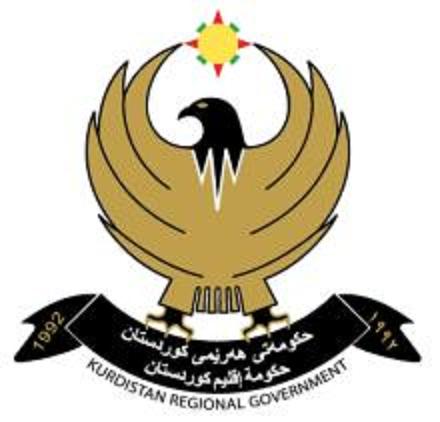     وةزارةتــى بازرطانى وثيشــةســــــــازى                                           		     وزارة اللتجارة والصناعة     بةرِيَوةبةرايةتى ياسا وهيَما بازرطانيةكان	                  			       مديرية القانونية والعلامات التجارية               بةشى هيَماى بازرطانى							   قسم العلامات التجاريةبةرِيَوةبةرايةتي ياساوهيَما بازرطانيةكانبةشى هيَماى بازرطانىبلَاوكراوةى هيَما وديار كراوة بازرطانيةكان             ذمارة  53 ثةنجا وسيَةم سالَى شةشةم[بلَاوكراوةيةكى تايبةتى مانطانةية][كانونى يةكةم/2014 ]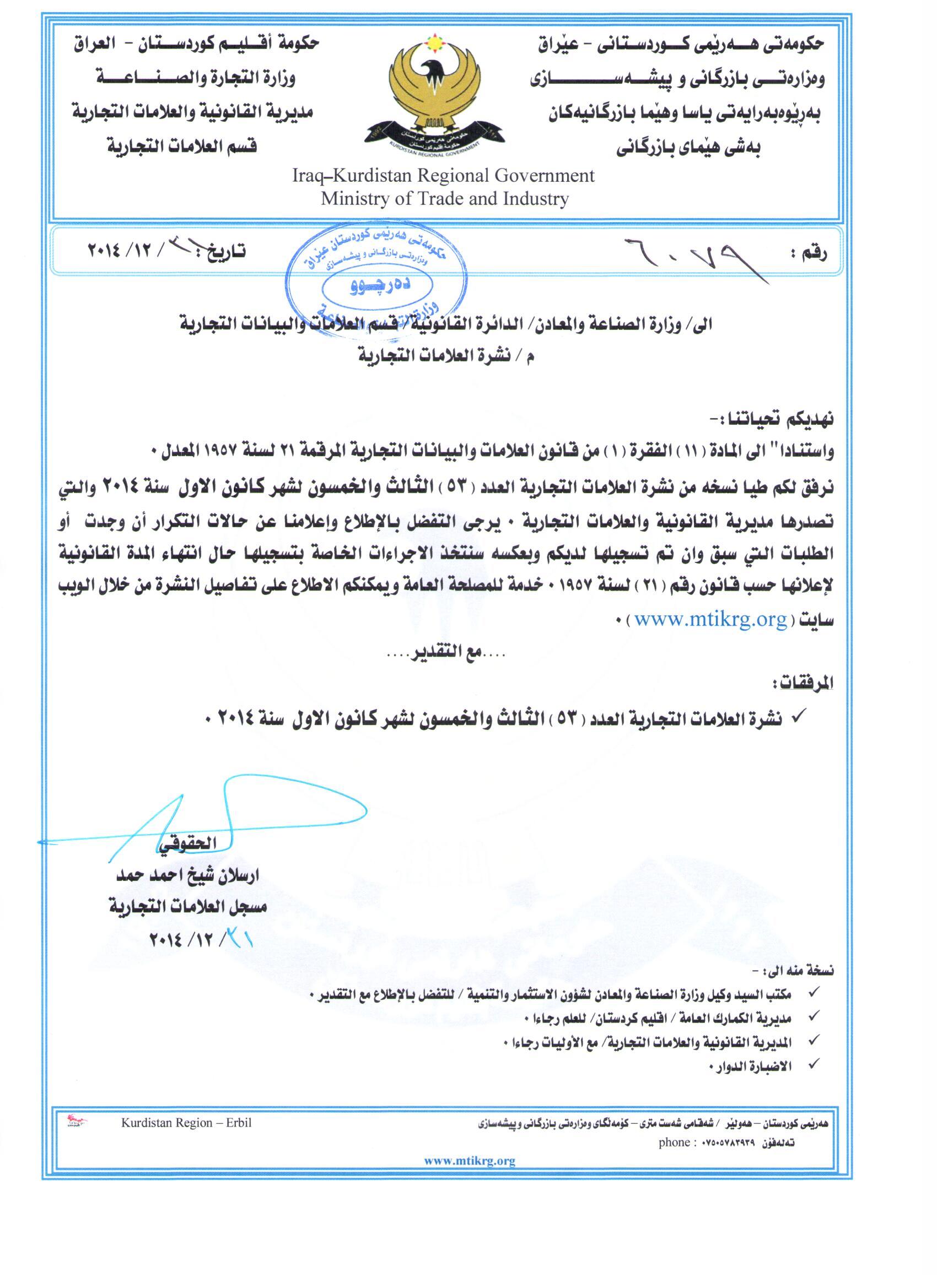 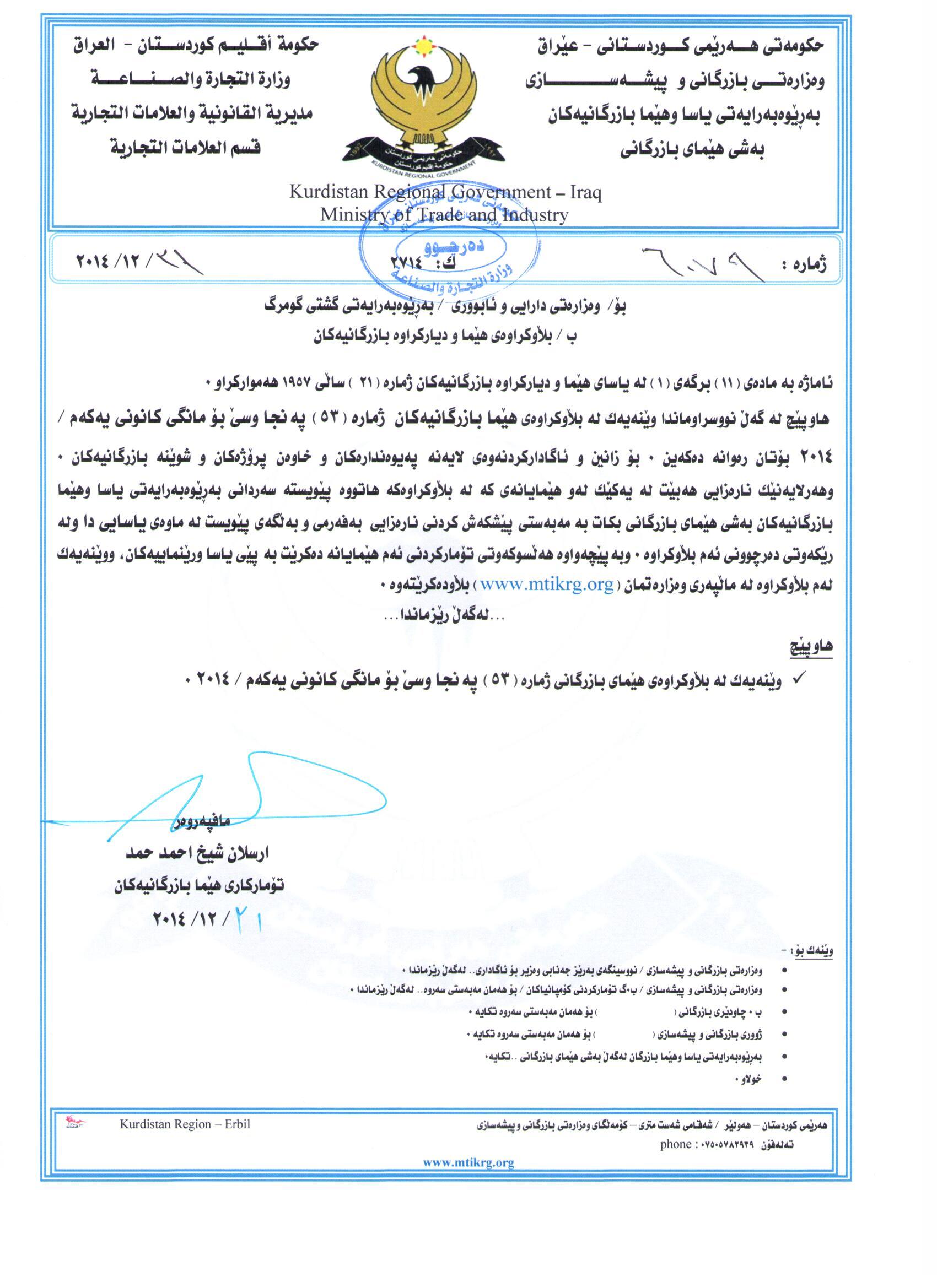 رِيَكةوتى دةرضوونى بلاَوكراوةى (51) لة رِيَكةوتى 30/ 10 /2014تاريخ صدور النشرة (51) في  30/ 10 /2014 رِيَكةوتى دةرضوونى بلاَوكراوةى (52) لة 30/ 11 /2014تاريخ صدور النشرة (52) في  30/ 11 /2014 رِيَكةوتى دةرضوونى بلاَوكراوةى (53) ئةمة بةدوا راطةياندن ئةذمار ئةكريَت لة رِيَكةوتى 31/ 12 /2014تاريخ صدور النشرة (53) في  31/ 12 /2014 ويعتبر هذا الاعلان الاخيراعادة نشر العلامة بالرقم 706 المنشورة في النشرة 31 في 24/12/2012 باضافة اصناف للعلامة التجاريةدووبارة بلَاوكردنةوةى هيَماى ذمارة  706 كة لة بلَاوكراوةى 31 لة 24/12/2012 بة زيادكردنى ثؤلَي هيَماى بازرطانى706	خاوةنى هيَما :-كؤمثانياي  altum mutfakبؤ مةتبةخ ومؤبيليات وكاونتر/ سنوردار   0ناونيشان خاوةنى هيَما :-هةوليَر /  شةقامي 30 مةتري / بةرامبةر ئةنجوومةني وةزيران  0ناوى هيَما وثؤلَي بةرهةم :- (كاراس karas) – (35 ب,ج ,37 ج ,21 م ,42 ح) 0ريَكةوت و ذمارةى ثيَشكةش كردنى داواكارى:- (343) لة 23/12/2012 0 ذمارةى مؤبايلى داواكار :- 07504611949مالك العلامة :- شركة  altum mutfak للمطابخ والموبيليات والكاونترات / محدودة 0العنوان الكامل لمالك العلامة :- اربيل / شارع 30 متر / مقابل مجلس الوزراء 0اسم العلامة وصنفها :- (كاراس karas) – (35 ب,ج ,37 ج ,21 م ,42 ح) 0تاريخ ورقم تقديم الطلب :- (343) في 23/12/2012 0رقم موبايل مقدم الطلب:- 07504611949اعادة نشر العلامة بالرقم 707 المنشورة في النشرة 31 في 24/12/2012 باضافة اصناف للعلامة التجاريةدووبارة بلَاوكردنةوةى هيَماى ذمارة  707 كة لة بلَاوكراوةى 31 لة 24/12/2012 بة زيادكردنى ثؤلَي هيَماى بازرطانى707خاوةنى هيَما :- كؤمثانياي  altum mutfakبؤ مةتبةخ ومؤبيليات وكاونتر/ سنوردار   0ناونيشان خاوةنى هيَما :- هةوليَر /  شةقامي 30 مةتري / بةرامبةر ئةنجوومةني وةزيران  0ناوى هيَما وثؤلَي بةرهةم :- (التون مطبخ altun mutfak) – (35 ب,ج ,37 ج ,21 م ,42 ح) 0ريَكةوت و ذمارةى ثيَشكةش كردنى داواكارى:- (344) لة 23/12/2012 0 ذمارةى مؤبايلى داواكار :- 07504611949مالك العلامة :- شركة  altum mutfak للمطابخ والموبيليات والكاونترات / محدودة 0العنوان الكامل لمالك العلامة :- اربيل / شارع 30 متر / مقابل مجلس الوزراء 0اسم العلامة وصنفها :- (التون مطبخ altun mutrak) – (35 ب,ج ,37 ج ,21 م ,42 ح) 0تاريخ ورقم تقديم الطلب :- (344) في 23/12/2012 0رقم موبايل مقدم الطلب:- 07504611949\اعادة نشر العلامة بالرقم 708 المنشورة في النشرة 31 في 24/12/2012 باضافة اصناف للعلامة التجاريةدووبارة بلَاوكردنةوةى هيَماى ذمارة  708 كة لة بلَاوكراوةى 31 لة 24/12/2012 بة زيادكردنى ثؤلَي هيَماى بازرطانى708خاوةنى هيَما :- كؤمثانياي  altum mutfakبؤ مةتبةخ ومؤبيليات وكاونتر/ سنوردار   0ناونيشان خاوةنى هيَما :- هةوليَر /  شةقامي 30 مةتري / بةرامبةر ئةنجوومةني وةزيران  0ناوى هيَما وثؤلَي بةرهةم :- (كاراز  karaz) – (35 ب,ج ,37 ج ,21 م ,42 ح) 0ريَكةوت و ذمارةى ثيَشكةش كردنى داواكارى:- (977) لة 23/12/2012 0 ذمارةى مؤبايلى داواكار :- 07504611949مالك العلامة :- شركة  altum mutfak للمطابخ والموبيليات والكاونترات / محدودة 0العنوان الكامل لمالك العلامة :- اربيل / شارع 30 متر / مقابل مجلس الوزراء 0اسم العلامة وصنفها :- (كاراز karaz) – (35 ب,ج ,37 ج ,21 م ,42 ح) 0تاريخ ورقم تقديم الطلب :- (977) في 23/12/2012 0رقم موبايل مقدم الطلب:- 07504611949اعادة نشر العلامة بالرقم 709 المنشورة في النشرة 31 في 24/12/2012 باضافة اصناف للعلامة التجاريةدووبارة بلَاوكردنةوةى هيَماى ذمارة  709 كة لة بلَاوكراوةى 31 لة 24/12/2012 بة زيادكردنى ثؤلَي هيَماى بازرطانى709خاوةنى هيَما :- كؤمثانياي  altum mutfakبؤ مةتبةخ ومؤبيليات وكاونتر/ سنوردار   0ناونيشان خاوةنى هيَما :- هةوليَر /  شةقامي 30 مةتري / بةرامبةر ئةنجوومةني وةزيران  0ناوى هيَما وثؤلَي بةرهةم :- (silka erbil) – (35 ب,ج ,37 ج ,21 م ,42 ح) 0ريَكةوت و ذمارةى ثيَشكةش كردنى داواكارى:- (346) لة 23/12/2012 0 ذمارةى مؤبايلى داواكار :- 07504611949مالك العلامة :- شركة  altum mutfak للمطابخ والموبيليات والكاونترات / محدودة 0العنوان الكامل لمالك العلامة :- اربيل / شارع 30 متر / مقابل مجلس الوزراء 0اسم العلامة وصنفها :- (silka erbil) – (35 ب,ج ,37 ج ,21 م ,42 ح) 0تاريخ ورقم تقديم الطلب :- (346) في 23/12/2012 0رقم موبايل مقدم الطلب:- 07504611949اعادة نشر العلامة بالرقم 710 المنشورة في النشرة 31 في 24/12/2012 باضافة اصناف للعلامة التجاريةدووبارة بلَاوكردنةوةى هيَماى ذمارة  710 كة لة بلَاوكراوةى 31 لة 24/12/2012 بة زيادكردنى ثؤلَي هيَماى بازرطانى710خاوةنى هيَما :- كؤمثانياي  altum mutfakبؤ مةتبةخ ومؤبيليات وكاونتر/ سنوردار   0ناونيشان خاوةنى هيَما :- هةوليَر /  شةقامي 30 مةتري / بةرامبةر ئةنجوومةني وةزيران  0ناوى هيَما وثؤلَي بةرهةم :- (الجواهير aljawhir) – (35 ب,ج ,37 ج ,21 م ,42 ح) 0ريَكةوت و ذمارةى ثيَشكةش كردنى داواكارى:- (347) لة 23/12/2012 0 ذمارةى مؤبايلى داواكار :- 07504611949مالك العلامة :- شركة  altum mutfak للمطابخ والموبيليات والكاونترات / محدودة 0العنوان الكامل لمالك العلامة :- اربيل / شارع 30 متر / مقابل مجلس الوزراء 0اسم العلامة وصنفها :- (الجواهير aljawhir) – (35 ب,ج ,37 ج ,21 م ,42 ح) 0تاريخ ورقم تقديم الطلب :- (347) في 23/12/2012 0رقم موبايل مقدم الطلب:- 07504611949خاوةنى هيَما :-   كؤمثانياي بيتكو بؤ بازرطاني طشتي/ سنوردار 0ناونيشان خاوةنى هيَما :- أربيل / عينكاوة / نزيك سثؤرت سةنتر 0ناوى هيَما وثؤلَي بةرهةم :- (avesta)-( 42 أ ,ح ,35 ب,ج) 0ريَكةوت و ذمارةى ثيَشكةش كردنى داواكارى:- (1922) لة 3/12/2014 0 ذمارةى مؤبايلى داواكار :- 0750489190000000000000000000000000000مالك العلامة :- شركة بيتكو للتجارة العامة/ المحدودة  0العنوان الكامل لمالك العلامة : أربيل / عنكاوه / قرب  سبورت سنتر 0اسم العلامة وصنفها :-( avesta) – (42 أ, ح,35ب,ج) 0تاريخ ورقم تقديم الطلب :- (1922) في 3/12/2014 0رقم موبايل مقدم الطلب:- 0750489190خاوةنى هيَما :-   كؤمثانياي بيتكو بؤ بازرطاني طشتي / سنوردار  0ناونيشان خاوةنى هيَما :- هةوليَر / عينكاوة / نزيك سثؤرت سةنتةر 0ناوى هيَما وثؤلَي بةرهةم :- (Erbıl bar lounge)-( 42 أ , ح) 0ريَكةوت و ذمارةى ثيَشكةش كردنى داواكارى:- (1923) لة 3/12/2014 0 ذمارةى مؤبايلى داواكار :- 07504891905000000000000000000000000000مالك العلامة :- شركة بيتكو للتجارة العامة / المحدودة  0العنوان الكامل لمالك العلامة :- اربيل / عنكاوه / قرب سبورت سنتر 0اسم العلامة وصنفها :-( Erbıl bar lounge) – (42 أ , ح) 0تاريخ ورقم تقديم الطلب :- (1923) في 3/12/2014 0رقم موبايل مقدم الطلب:- 07504891905خاوةنى هيَما :-   كؤمثانياي بيتكو بؤ بازرطاني طشتي / سنوردار 0ناونيشان خاوةنى هيَما :- هةوليَر  / عينكاوة / نزيك سثؤرت سةنتةر 0ناوى هيَما وثؤلَي بةرهةم :- (avesta cafe)-( 42 أ , ح) 0ريَكةوت و ذمارةى ثيَشكةش كردنى داواكارى:- (1924) لة 3/12/2014 0 ذمارةى مؤبايلى داواكار :- 07504891905000000000000000000000000000مالك العلامة :- شركة بيتكو للتجارة العامة / المحدودة  0العنوان الكامل لمالك العلامة :- اربيل / عنكاوه / قرب سبورت سنتر 0اسم العلامة وصنفها :-( avesta cafe) – (42 أ , ح) 0تاريخ ورقم تقديم الطلب :- (1924) في 3/12/2014 0رقم موبايل مقدم الطلب:- 07504891905خاوةنى هيَما :-   كارطةي ديمةن  بؤ برذاندن و كةثس كردني ضةرةزات 0ناونيشان خاوةنى هيَما :- هةوليَر /  ناوضةي ثيشةسازي 0ناوى هيَما وثؤلَي بةرهةم :- (ديمةن)-( 29 ز , 31 أ) 0ريَكةوت و ذمارةى ثيَشكةش كردنى داواكارى:- (1925) لة 4/12/2014 0 ذمارةى مؤبايلى داواكار :- 07504471342000000000000000000000000000مالك العلامة :- معمل ديمةن لتعبئة وكبس الجرزات 0العنوان الكامل لمالك العلامة : أربيل / المنطقة الصناعية 0اسم العلامة وصنفها :-( ديمةن) – (29 ز ,31 أ) 0تاريخ ورقم تقديم الطلب :- (1925) في 4/12/2014 0رقم موبايل مقدم الطلب:- 07504471342خاوةنى هيَما :-   كارطةي ديمةن بؤ برذاندن و كةثس كردني ضةرةزات 0ناونيشان خاوةنى هيَما :- هةوليَر / ناوضةي ثيشةسازي 0ناوى هيَما وثؤلَي بةرهةم :- (Diman)-( 29 ز ,31 أ) 0ريَكةوت و ذمارةى ثيَشكةش كردنى داواكارى:- (1926) لة 4/12/2014 0 ذمارةى مؤبايلى داواكار :- 07504471342000000000000000000000000000مالك العلامة :- معمل ديمةن لتعبئة وكبس الجرزات 0العنوان الكامل لمالك العلامة : اربيل / منطقة الصناعية 0اسم العلامة وصنفها :-( Diman) – (29 ز ,31 أ) 0تاريخ ورقم تقديم الطلب :- (1926) في 4/12/2014 0رقم موبايل مقدم الطلب:- 07504471342خاوةنى هيَما :-كؤمثانياي  the concentrate manufacrıng company of lreland سنووردار/ رةطةزي بريتاني 0ناونيشان خاوةنى هيَما :- بريتانيا/  جةزر برمودا / 20 ريد ستريت  / ويليامز هاوس هاميلتون / اج ام /11 0ناوى هيَما وثؤلَي بةرهةم :- (7up  سظن اب)-( 32 ب, ج) 0ريَكةوت و ذمارةى ثيَشكةش كردنى داواكارى:- (1927) لة 4/12/2014 0 ذمارةى مؤبايلى داواكار :- 07704449980000000000000000000000000000مالك العلامة :- شركة the concentrate manufacrıng company of lreland محدودة / الجنسية بريطانية 0العنوان الكامل لمالك العلامة :- بريطانيا/ جزر برمودا / 20 ريد ستريت  / ويليامز هاوس هاميلتون / اج ام / 11 0اسم العلامة وصنفها :-( 7up سظن اب) – (32 ب, ج) 0تاريخ ورقم تقديم الطلب :- (1927) في 4/12/2014 0رقم موبايل مقدم الطلب:- 07704449980خاوةنى هيَما :- كؤمثانياي  the concentrate manufacrıng company of lreland سنووردار/ رةطةزي بريتاني 0ناونيشان خاوةنى هيَما :- بريطانيا/ جزر برمودا / 20 ريد ستريت  / ويليامز هاوس هاميلتون / اج ام / 11 0ناوى هيَما وثؤلَي بةرهةم :- (bario باريو)-( 32 ب ,ج) 0ريَكةوت و ذمارةى ثيَشكةش كردنى داواكارى:- (1928) لة 4/12/2014 0 ذمارةى مؤبايلى داواكار :- 07704449980000000000000000000000000000مالك العلامة :- شركة the concentrate manufacrıng company of lreland محدودة / الجنسية بريطانية 0العنوان الكامل لمالك العلامة : برمودا / 20 ريد ستريت  / ويليامز هاوس هاميلتون / اج ام /11 00اسم العلامة وصنفها :-( bario باريو) – (32 ب ,ج) 0تاريخ ورقم تقديم الطلب :- (1928) في 4/12/2014 0رقم موبايل مقدم الطلب:- 07704449980خاوةنى هيَما :-   كؤمثانياي montery بؤ بازرطاني طشتي و ثيشةسازي وقووتوبةندي شةكر/ سنوردار 0ناونيشان خاوةنى هيَما :- هةوليَر / ريَطاي طويَر 0ناوى هيَما وثؤلَي بةرهةم :- (marjan)-( 30 ه) 0ريَكةوت و ذمارةى ثيَشكةش كردنى داواكارى:- (1929) لة 4/12/2014 0 ذمارةى مؤبايلى داواكار :- 07504663769000000000000000000000000000مالك العلامة :- شركة montery للتجارة العامة والصناعة وتعليب السكر/المحدودة  0العنوان الكامل لمالك العلامة : أربيل / طريق كوير 0اسم العلامة وصنفها :-( marjan) – (30 ه) 0تاريخ ورقم تقديم الطلب :- (1929) في 4/12/2014 0رقم موبايل مقدم الطلب:- 07504663769خاوةنى هيَما :-   كؤمثانياي montery  بؤ بازرطاني طشتي و ثيشةسازي وقووتوبةندي شةكر/سنوردار  0ناونيشان خاوةنى هيَما :- هةوليَر / ريَطاي طويَر 0ناوى هيَما وثؤلَي بةرهةم :- (marjan مرجان)-( 30 ه) 0ريَكةوت و ذمارةى ثيَشكةش كردنى داواكارى:- (1930) لة 4/12/2014 0 ذمارةى مؤبايلى داواكار :- 07504663769000000000000000000000000000مالك العلامة :- شركة montery للتجارة العامة والصناعة وتعليب السكر/المحدودة  0العنوان الكامل لمالك العلامة : أربيل / طريق كوير 0اسم العلامة وصنفها :-( marjan مرجان) – (30 ه) 0تاريخ ورقم تقديم الطلب :- (1930) في 4/12/2014 0رقم موبايل مقدم الطلب:- 07504663769خاوةنى هيَما :-   كؤمثانياي pepsıco ınc / رةطةزي ئةمريكي 0ناونيشان خاوةنى هيَما :-ئةمريكا 700 ئةندرسون هيل روود / بورتشيس / نيويروك 10577 0ناوى هيَما وثؤلَي بةرهةم :- (shani شاني)-( 32ب ,ج) 0ريَكةوت و ذمارةى ثيَشكةش كردنى داواكارى:- (1931) لة 4/12/2014 0 ذمارةى مؤبايلى داواكار :- 07704449980000000000000000000000000000مالك العلامة :- شركة pepsıco ınc / الجنسية امريكية 0العنوان الكامل لمالك العلامة :-امريكا 700 أندرسون هيل روود / بورتشيس / نيويروك 10577 0اسم العلامة وصنفها :-( shani شاني) – (32ب,ح) 0تاريخ ورقم تقديم الطلب :- (1931) في 4/12/2014 0رقم موبايل مقدم الطلب:- 07704449980خاوةنى هيَما :-   كؤمثانياي acoord healthcar mena jlt  سنوردار/ رةطةزي ئيماراتي  0ناونيشان خاوةنى هيَما :- ئيمارات/ دبي/ 1 ليك بلازا / ئؤفيس ذمارة  403 / غلوستر تي / تاور بحيرة جميرا / ص . ب 112288  0ناوى هيَما وثؤلَي بةرهةم :- (pharma shield)-( 5 أ) 0ريَكةوت و ذمارةى ثيَشكةش كردنى داواكارى:- (1932) لة 7/12/2014 0 ذمارةى مؤبايلى داواكار :- 07704449980000000000000000000000000000مالك العلامة :- شركة acoord healthcar mena jlt المحدودة/ الجنسية أماراتية 0العنوان الكامل لمالك العلامة :- الامارات / دبي/ 1 ليك بلازا / مكتب رقم 403 / غلوستر تي / ابراج بحيرة جميرا / ص . ب 112288 0اسم العلامة وصنفها :-( pharma shield) – (5 أ) 0تاريخ ورقم تقديم الطلب :- (1932) في 7/12/2014 0رقم موبايل مقدم الطلب:- 07704449980خاوةنى هيَما :-   كؤمثانياي enterprıse holdıngs ınc / رةطةزى امريكي 0ناونيشان خاوةنى هيَما :- ئةمريكا/ 600 كوربوريت بارك درايف / سانت لويس ميزوري 63105  0ناوى هيَما وثؤلَي بةرهةم :- (deive alliance)-( 39 ا,ج) 0ريَكةوت و ذمارةى ثيَشكةش كردنى داواكارى:- (1933) لة 7/12/2014 0 ذمارةى مؤبايلى داواكار :- 07704449980000000000000000000000000000مالك العلامة :- شركة enterprıse holdıngs ınc /الجنسية أمريكية  0العنوان الكامل لمالك العلامة :- امريكا/ 600 كوربوريت بارك درايف / سانت لويس ميزوري 63105 0اسم العلامة وصنفها :-( drive alliance) – (39 أ ,ج) 0تاريخ ورقم تقديم الطلب :- (1933) في 7/12/2014 0رقم موبايل مقدم الطلب:- 0704449980خاوةنى هيَما :-   كؤمثانياي acoord healthcar mena jlt سنوردار/ رةطةزي ئيماراتي 0ناونيشان خاوةنى هيَما :- ئيمارات / دبي / 1ليك بلازا / ئؤفيس ذمارة 403 / غلوستر تي / تاور بحيرة جميرا / ص . ب 112288 0ناوى هيَما وثؤلَي بةرهةم :- (accord)-(  5 أ) 0ريَكةوت و ذمارةى ثيَشكةش كردنى داواكارى:- (1934) لة 7/12/2014 0 ذمارةى مؤبايلى داواكار :- 07704449980000000000000000000000000000مالك العلامة :- شركة acoord healthcar mena jlt المحدودة / الجنسية امراتية 0العنوان الكامل لمالك العلامة :- الامارات  / دبي/ 1 ليك بلازا / مكتب رقم 403 / غلوستر تي / ابراج بحيرة جميرا / ص . ب 112288 0اسم العلامة وصنفها :-( accord) – (5 أ) 0تاريخ ورقم تقديم الطلب :- (1934) في 7/12/2014 0رقم موبايل مقدم الطلب:- 07704449980خاوةنى هيَما :-   كؤمثانياي  pepsıco ınc / رةطةزي ئةمريكي 0ناونيشان خاوةنى هيَما :- ئةمريكا / 700 أندرسون هيل روود  /بورتشيس /  نيويروك 10577  0ناوى هيَما وثؤلَي بةرهةم :- (lays ليز)-( 29 ز ,30 ح , ط) 0ريَكةوت و ذمارةى ثيَشكةش كردنى داواكارى:- (1935) لة 7/12/2014 0 ذمارةى مؤبايلى داواكار :- 07704449980000000000000000000000000000مالك العلامة :- شركة pepsıco ınc /الجنسية أمريكية 0العنوان الكامل لمالك العلامة :- امريكا / 700 أندرسون هيل روود  /بورتشيس /  نيويروك 10577 /  0اسم العلامة وصنفها :-( lays ليز) – (29 ز ,30 ح , ط) 0تاريخ ورقم تقديم الطلب :- (1935) في 7/12/2014 0رقم موبايل مقدم الطلب:- 07704449980خاوةنى هيَما :-   كؤمثانياي tropicana products inc / رةطةزي ئةمريكي 0ناونيشان خاوةنى هيَما :- ئةمريكا 1001 شةقامي سيَزدةههم ئةيست برادنتون / فلوريدا 34208  0ناوى هيَما وثؤلَي بةرهةم :- (troplcana  تروبيكانا)-( 32 ب, ج) 0ريَكةوت و ذمارةى ثيَشكةش كردنى داواكارى:- (1936) لة 7/12/2014 0 ذمارةى مؤبايلى داواكار :- 07704449980000000000000000000000000000مالك العلامة :- شركة tropicana products inc / الجنسية الامريكية  0العنوان الكامل لمالك العلامة :- امريكا 1001 الشارع الثالث عشر ايست برادنتون / فلوريدا 34208  0اسم العلامة وصنفها :-( troplcana  تروبيكانا) – (32 ب , ج) 0تاريخ ورقم تقديم الطلب :- (1936) في 7/12/2014 0رقم موبايل مقدم الطلب:- 07704449980خاوةنى هيَما :-   كؤمثانياي syokely van comp ınc  / رةطةزي ئةمريكي 0ناونيشان خاوةنى هيَما :- ئةمريكا / 555 ويست مونرو ستريت / شيكاغو / ئةلينويز 60661 0ناوى هيَما وثؤلَي بةرهةم :- (Gatorade جاتوريد)-( 32 ب, ج) 0ريَكةوت و ذمارةى ثيَشكةش كردنى داواكارى:- (1937) لة 4/12/2014 0 ذمارةى مؤبايلى داواكار :- 07704449980000000000000000000000000000مالك العلامة :- شركة syokely van comp ınc / الجنسية امريكية  0العنوان الكامل لمالك العلامة : امريكا / 555 ويست مونرو ستريت / شيكاغو / الينويز 60661 0اسم العلامة وصنفها :-( Gatorade جاتوريد) – (32 ب, ج) 0تاريخ ورقم تقديم الطلب :- (1937) في 7/12/2014 0رقم موبايل مقدم الطلب:- 07704449980خاوةنى هيَما :-   كؤمثانياي pepsıco ınc / رةطةزي ئةمريكي 0ناونيشان خاوةنى هيَما :- ئةمريكا / 700 ئةندرسون هيل روود  /بورتشيس /  نيويروك 10577 0ناوى هيَما وثؤلَي بةرهةم :- (mauntaın dew)-( 32 ب ,ج) 0ريَكةوت و ذمارةى ثيَشكةش كردنى داواكارى:- (1938) لة 7/12/2014 0 ذمارةى مؤبايلى داواكار :- 17714449980000000000000000000000000000مالك العلامة :- شركة pepsıco ınc /الجنسية أمريكية 0العنوان الكامل لمالك العلامة :- امريكا / 700 أندرسون هيل روود  /بورتشيس /  نيويروك 10577 0اسم العلامة وصنفها :-( mauntaın dew) – (32 ب , ج) 0تاريخ ورقم تقديم الطلب :- (1938) في 7/12/2014 0رقم موبايل مقدم الطلب:- 07704449980خاوةنى هيَما :-   كؤمثانياي pepsıco ınc / رةطةزي ئةمريكي 0ناونيشان خاوةنى هيَما :- ئةمريكا / 700 ئةندرسون هيل روود  /بورتشيس / نيويروك 10577  0ناوى هيَما وثؤلَي بةرهةم :- (ليز lays)-( 29 ز ,30 ح ,ط) 0ريَكةوت و ذمارةى ثيَشكةش كردنى داواكارى:- (1939) لة 7/12/2014 0 ذمارةى مؤبايلى داواكار :- 07704449980000000000000000000000000000مالك العلامة :- شركة pepsıco ınc /الجنسية أمريكية 0العنوان الكامل لمالك العلامة :- امريكا / 700 أندرسون هيل روود  /بورتشيس /  نيويروك 10577  0اسم العلامة وصنفها :-( ليز lays) – (29 ز ,30 ح ,ط) 0تاريخ ورقم تقديم الطلب :- (1939) في 7/12/2014 0رقم موبايل مقدم الطلب:- 07704449980خاوةنى هيَما :-   كؤمثانياي pepsıco ınc / رةطةزي ئةمريكي 0ناونيشان خاوةنى هيَما :- ئةمريكا / 700 ئةندرسون هيل روود  /بورتشيس /  نيويروك 10577  0ناوى هيَما وثؤلَي بةرهةم :- (lays max  ليز ماكس)-( 29ز) 0ريَكةوت و ذمارةى ثيَشكةش كردنى داواكارى:- (1940) لة 7/12/2014 0 ذمارةى مؤبايلى داواكار :- 07704449980000000000000000000000000000مالك العلامة :- شركة pepsıco ınc /الجنسية أمريكية 0العنوان الكامل لمالك العلامة :-  امريكا / 700 أندرسون هيل روود  /بورتشيس /  نيويروك 10577   0اسم العلامة وصنفها :-( lays max ليز ماكس) – (29ز) 0تاريخ ورقم تقديم الطلب :- (1940) في 7/12/2014 0رقم موبايل مقدم الطلب:- 07704449980خاوةنى هيَما :-   كؤمثانياي ugur بؤ كةلوثةلي ساردكةرةوة  بيشةسازي وبازرطاني هاوبةشيةتى / رةطةزي توركي0ناونيشان خاوةنى هيَما :- توركيا / ديلفيت يولو ذمارة : 36 / نازيلي / ئةيدين  0ناوى هيَما وثؤلَي بةرهةم :- (UGUR)-( 11 أ ,ب ,ج ,د ,ه ,و ,ز ,ح ,ط) 0ريَكةوت و ذمارةى ثيَشكةش كردنى داواكارى:- (1941) لة 7/12/2014 0 ذمارةى مؤبايلى داواكار :- 07704449980000000000000000000000000000مالك العلامة :- شركة ugur لمعدات التبريد والصناعة واللتجارة المساهمة / الجنسية تركية 0العنوان الكامل لمالك العلامة :-  تركيا / ديلفيت يولو رقم : 36 / نازيلي / أيدين  0اسم العلامة وصنفها :-( UGUR) – (11 أ ,ب ,ج ,د ,ه ,و ,ز ,ح ,ط) 0تاريخ ورقم تقديم الطلب :- (1941) في 7/12/2014 0رقم موبايل مقدم الطلب:- 07704449980خاوةنى هيَما :-   كؤمثانياي pepsıco ınc / رةطةزي ئةمريكي 0ناونيشان خاوةنى هيَما :-ئةمريكا 700 أندرسون هيل روود / بورتشيس / نيويروك 10577   0ناوى هيَما وثؤلَي بةرهةم :- (AQUAFINA  اكوافينا)-( 32 ب , ج) 0ريَكةوت و ذمارةى ثيَشكةش كردنى داواكارى:- (1942) لة 7/12/2014 0 ذمارةى مؤبايلى داواكار :- 07704449980000000000000000000000000000مالك العلامة :- شركة pepsıco ınc / الجنسية امريكية 0العنوان الكامل لمالك العلامة : امريكا 700 أندرسون هيل روود / بورتشيس / نيويروك 10577 0اسم العلامة وصنفها :-( AQUAFINA اكوافينا) – (32 ب , ج) 0تاريخ ورقم تقديم الطلب :- (1942) في 7/12/2014 0رقم موبايل مقدم الطلب:- 07704449980خاوةنى هيَما :-   كؤمثانياي pepsıco ınc / رةطةزي ئةمريكي 0ناونيشان خاوةنى هيَما :- ئةمريكا 700 ئةندرسون هيل روود / بورتشيس / نيويروك 10577 0ناوى هيَما وثؤلَي بةرهةم :- (PEPSI بيبسي)-( 32 ب ,ج) 0ريَكةوت و ذمارةى ثيَشكةش كردنى داواكارى:- (1943) لة 7/12/2014 0 ذمارةى مؤبايلى داواكار :- 07704449980000000000000000000000000000مالك العلامة :- شركة pepsıco ınc / الجنسية امريكية 0العنوان الكامل لمالك العلامة :- امريكا 700 أندرسون هيل روود / بورتشيس / نيويروك 10577  0اسم العلامة وصنفها :-( PEPSI بيبسي) – (32 ب ,ج) 0تاريخ ورقم تقديم الطلب :- (1943) في 7/12/2014 0رقم موبايل مقدم الطلب:- 07704449980خاوةنى هيَما :-   كؤمثانياي pepsıco ınc / رةطةزي ئةمريكي 0ناونيشان خاوةنى هيَما :- ئةمريكا 700 ئةندرسون هيل روود / بورتشيس / نيويروك 10577 0ناوى هيَما وثؤلَي بةرهةم :- (MIRANDA ميرندا)-( 32 ب , ج) 0ريَكةوت و ذمارةى ثيَشكةش كردنى داواكارى:- (1944) لة 7/12/2014 0 ذمارةى مؤبايلى داواكار :- 07704449980000000000000000000000000000مالك العلامة :- شركة pepsıco ınc / الجنسية امريكية 0العنوان الكامل لمالك العلامة : امريكا 700 أندرسون هيل روود / بورتشيس / نيويروك 10577 0اسم العلامة وصنفها :-( MIRANDA ميرندا) – (32 ب , ج) 0تاريخ ورقم تقديم الطلب :- (1944) في 7/12/2014 0رقم موبايل مقدم الطلب:- 07704449980خاوةنى هيَما :-   كؤمثانياي intersun international sun grup fzco / رةطةزي ئيماراتي 0ناونيشان خاوةنى هيَما :- ئيمارات / دبي / ص . ب 61148  / طةرةكي ئةلحرة في جةبل عةلي  0ناوى هيَما وثؤلَي بةرهةم :- (ELMAS)-( 29 و ,35 ب) 0ريَكةوت و ذمارةى ثيَشكةش كردنى داواكارى:- (1945) لة 7/12/2014 0 ذمارةى مؤبايلى داواكار :- 07704449980000000000000000000000000000مالك العلامة :- شركة intersun international sun grup fzco / الجنسية امراتية 0العنوان الكامل لمالك العلامة :- امارات / دبي / ص . ب  61148 / المنطقة الحرة في جبل علي 0اسم العلامة وصنفها :-( ELMAS) – (29 و ,35 ب) 0تاريخ ورقم تقديم الطلب :- (1945) في 7/12/2014 0رقم موبايل مقدم الطلب:- 07704449980خاوةنى هيَما :-   كؤمثانياي زميا بؤ بازرطاني طشتي / سنوردار  0ناونيشان خاوةنى هيَما :- هةوليَر / 121 طولان / نزيك محةتةي غازكو 0ناوى هيَما وثؤلَي بةرهةم :- (vip)-( 3 أ , ب ,16 أ) 0ريَكةوت و ذمارةى ثيَشكةش كردنى داواكارى:- (1946) لة 9/12/2014 0 ذمارةى مؤبايلى داواكار :- 07504490325000000000000000000000000000مالك العلامة :- شركة مزيا للتجارة عامة / المحدودة 0العنوان الكامل لمالك العلامة :- اربيل / 121 كولان / قرب محطة غازكو 0اسم العلامة وصنفها :-( vip) – (3 أ , ب ,16 أ) 0تاريخ ورقم تقديم الطلب :- (1946) في 9/12/2014 0رقم موبايل مقدم الطلب:- 07504490325خاوةنى هيَما :-   بازرطان احمد عبدالله اسماعيل 0ناونيشان خاوةنى هيَما :- هةوليَر / شؤرش / شةقامي حةديد وخةشب 0ناوى هيَما وثؤلَي بةرهةم :- (sea naseem)-( 11 ه , ز) 0ريَكةوت و ذمارةى ثيَشكةش كردنى داواكارى:- (1947) لة 9/12/2014 0 ذمارةى مؤبايلى داواكار :- 07507353369000000000000000000000000000مالك العلامة :- التاجر احمد عبدالله اسماعيل 0العنوان الكامل لمالك العلامة :- هةوليَر / شؤرش / شةقامي حةديد وخةشب 0اسم العلامة وصنفها :-( sea naseem) – (11 ه , ز) 0تاريخ ورقم تقديم الطلب :- (1947) في 9/12/2014 0رقم موبايل مقدم الطلب:- 07507353369 خاوةنى هيَما :-   هةردوو بازرطان ئامانج شوكت مشير و نوزاد كامران حسين 0ناونيشان خاوةنى هيَما :- هةوليَر /  كؤمةلَطاى ناز ستي 0ناوى هيَما وثؤلَي بةرهةم :- (podlum solutlons)-( 42 ج , 35 ب , 41 د) 0ريَكةوت و ذمارةى ثيَشكةش كردنى داواكارى:- (1948) لة 9/12/2014 0 ذمارةى مؤبايلى داواكار :- 07504482046000000000000000000000000000مالك العلامة :- التاجرين  ئامانج شوكت مشير و نوزاد كامران حسين 0العنوان الكامل لمالك العلامة :- اربيل / شقق ناز ستي 0اسم العلامة وصنفها :-( podlum solutlons) – (42 ج , 35 ب , 41 د) 0تاريخ ورقم تقديم الطلب :- (1948) في 9/12/2014 0رقم موبايل مقدم الطلب:- 07504482046خاوةنى هيَما :- هةردوو بازرطان شوكت مشير و نوزاد كامران حسين 0ناونيشان خاوةنى هيَما :- هةوليَر /  كؤمةلَطاى ناز ستي 0ناوى هيَما وثؤلَي بةرهةم :- (kurdıstan careers)-( 35 ب ,41 أ , 41 ب) 0ريَكةوت و ذمارةى ثيَشكةش كردنى داواكارى:- (1949) لة 9/12/2014 0 ذمارةى مؤبايلى داواكار :- 07504482046000000000000000000000000000مالك العلامة :- التاجرين ئامانج شوكت مشير و نوزاد كامران حسين 0العنوان الكامل لمالك العلامة :- اربيل / شقق ناز ستي 0اسم العلامة وصنفها :-( kurdıstan careers) – (35 ب ,41 أ , 41 ب) 0تاريخ ورقم تقديم الطلب :- (1949) في 9/12/2014 0رقم موبايل مقدم الطلب:- 07504482046خاوةنى هيَما :-   كؤمثانياي ليماتيك سنوردار / رةطةزي لوبناني 0ناونيشان خاوةنى هيَما :- لوبنان / بيروت / فردان 0ناوى هيَما وثؤلَي بةرهةم :- (كونكورد concord)-( 2,ج,د,6,ب,ج, ,ل 7,أ ,8 أ,ب,ج ,9,أ,ب,ج,د,و,ز,ح,ه, 11,أ,و,ز,ح,ب,د,ه ,12,أ,ب ,14,أ,ب,ج ,19أ,ب,ج,د,ه,و ,20,ب,ج,د,أ ,21,أ,ب,ج ,35,أ,ب,ج ,38أ،39,ب) 0ريَكةوت و ذمارةى ثيَشكةش كردنى داواكارى:- (1950) لة 14/12/2014 0 ذمارةى مؤبايلى داواكار :- 07508308988000000000000000000000000000مالك العلامة :- شركة ليماتيك المحدودة / الجنسية لبنانية 0العنوان الكامل لمالك العلامة :- لبنان / بيروت / فردان 0اسم العلامة وصنفها :-( كونكوردconcord ) – (2,ج,د,6,ب,ج, ,ل 7,أ ,8 أ,ب,ج ,9,أ,ب,ج,د,و,ز,ح,ه, 11,أ,و,ز,ح,ب,د,ه ,12,أ,ب ,14,أ,ب,ج ,19أ,ب,ج,د,ه,و ,20,ب,ج,د,أ ,21,أ,ب,ج ,35,أ,ب,ج ,38أ،39,ب) 0تاريخ ورقم تقديم الطلب :- (1950) في 14/12/2014 0رقم موبايل مقدم الطلب:- 07508308988خاوةنى هيَما :-   كؤمثانياي  caterınsıght ınternatıonal lımıted سنوردار / رةطةزي ئايسلةندي 0ناونيشان خاوةنى هيَما :- ئايسلةند / بالَةخانةي مارسي / نهؤمي دووةم / هةريَم بورسال / تورتوللا / بريتيش فيرجين 0ناوى هيَما وثؤلَي بةرهةم :- (roadster station)-( 42 أ) 0ريَكةوت و ذمارةى ثيَشكةش كردنى داواكارى:- (1951) لة 14/12/2014 0 ذمارةى مؤبايلى داواكار :- 07704449980000000000000000000000000000مالك العلامة :- شركة caterınsıght ınternatıonal lımıted محدودة / الجنسية ايسلندا 0العنوان الكامل لمالك العلامة : - ايسلند / بناية مارسي / الطابق الثاني / مقاطعة بورسال / تورتوللا / بريتيش فيرجين 0اسم العلامة وصنفها :-( roadster station) – (42 أ) 0تاريخ ورقم تقديم الطلب :- (1951) في 14/12/2014 0رقم موبايل مقدم الطلب:- 07704449980خاوةنى هيَما :-   كؤمثانياي  ازرا بؤ بازرطاني طشتي هيَنان وبردن بةرثرسيتي سنوردار / تايبةت 0ناونيشان خاوةنى هيَما :- دهؤك / قةزاي زاخؤ 0ناوى هيَما وثؤلَي بةرهةم :- (هيجز HUGGIES)-( 5 و ,16 أ) 0ريَكةوت و ذمارةى ثيَشكةش كردنى داواكارى:- (1952) لة 14/12/2014 0 ذمارةى مؤبايلى داواكار :- 07504462202000000000000000000000000000مالك العلامة :- شركة ازرا للتجارة العامة للأستيراد والتصدير ذات المسؤولية محدودة / خاص 0العنوان الكامل لمالك العلامة :- دهوك / قضاء زاخو 0اسم العلامة وصنفها :-( هيجز HUGGIES) – (5 و ,16 أ) 0تاريخ ورقم تقديم الطلب :- (1952) في 14/12/2014 0رقم موبايل مقدم الطلب:- 07504462202خاوةنى هيَما :-   كؤمثانياي zer  بؤ ثيشةسازى وبازرطاني رؤن خؤراك هاوبةشيةتي / رةطةزي توركي 0ناونيشان خاوةنى هيَما :- توركيا / طةرةكي اينجلي بنار / بلفر غازي مختار / باشا / شويَنى بزيشكي / بلؤك ج نهؤمي :3-306 شهيد كامل /غازي عنتاب ناوى هيَما وثؤلَي بةرهةم :- (zery)-( 29,أ,ب,ج,د,ه,و,ز,ح,30, أ,ب,ج,د,ه,و,ز,ح,ط,ي,ك,ل,م,ن,س,32,ب,ج) 0ريَكةوت و ذمارةى ثيَشكةش كردنى داواكارى:- (1953) لة 14/12/2014 0 ذمارةى مؤبايلى داواكار :- 07704449980000000000000000000000000000مالك العلامة :- شركة zer لصناعة وتجارة زيوت الطعام المساهمة/ الجنسية تركية 0العنوان الكامل لمالك العلامة :- تركيا / محلة اينجلي بنار / بلفر غازي مختار / باشا / موقع الدكاترة / بلوك ج طابق :3-306 شهيد كامل /غازي عنتاب 0اسم العلامة وصنفها :-( zery) – (29,أ,ب,ج,د,ه,و,ز,ح,30, أ,ب,ج,د,ه,و,ز,ح,ط,ي,ك,ل,م,ن,س,32,ب,ج) 0تاريخ ورقم تقديم الطلب :- (1953) في 14/12/2014 0رقم موبايل مقدم الطلب:- 07704449980خاوةنى هيَما :-   كؤمثانياي مبين نور سان بؤ بازرطاني طشتي و كةل وثةلي كارةبايي / سنوردار 0ناونيشان خاوةنى هيَما :- سليَمانى/ طةرةكي راثةرين 0ناوى هيَما وثؤلَي بةرهةم :- (ئةلماس نوور almasnoor)-(11  أ) 0ريَكةوت و ذمارةى ثيَشكةش كردنى داواكارى:- (1954) لة 15/12/2014 0 ذمارةى مؤبايلى داواكار :- 07701064318000000000000000000000000000مالك العلامة :- شركة مبين نور سازان للتجارة العامة والمستلزمات الكهربائية / المحدودة 0العنوان الكامل لمالك العلامة :- سليمانية / محلة رابرين 0اسم العلامة وصنفها :-( ئةلماس نوور almasnoor) – (11  أ) 0تاريخ ورقم تقديم الطلب :- (1954) في 15/12/2014 0رقم موبايل مقدم الطلب:- 07701064318خاوةنى هيَما :- كارطةي ديمةن بؤ برذاندن و كةثس كردني ضةرةزات 0ناونيشان خاوةنى هيَما :- هةوليَر / ناوضةي ثيشةسازي 0ناوى هيَما وثؤلَي بةرهةم :- (parjin ثةرذين)-( 29 , ز ,31 ,أ) 0ريَكةوت و ذمارةى ثيَشكةش كردنى داواكارى:- (1955) لة 16/12/2014 0 ذمارةى مؤبايلى داواكار :- 07504471342000000000000000000000000000مالك العلامة :- معمل ديمن لتعبئة و كبس الجرزات 0العنوان الكامل لمالك العلامة :- اربيل / المنطقة صناعية 0اسم العلامة وصنفها :-( parjin ثةرذين) – (29 , ز ,31 ,أ) 0تاريخ ورقم تقديم الطلب :- (1955) في 16/12/2014 0رقم موبايل مقدم الطلب:- 07504471342خاوةنى هيَما :- كارطةي ديمةن بؤ برذاندن و كةثس كردني ضةرةزات 0ناونيشان خاوةنى هيَما :- هةوليَر / ناوضةي ثيشةسازي 0ناوى هيَما وثؤلَي بةرهةم :- (مسك mesk)-( 29 , ز ,31 ,أ) 0ريَكةوت و ذمارةى ثيَشكةش كردنى داواكارى:- (1956) لة 16/12/2014 0 ذمارةى مؤبايلى داواكار :- 07504471342000000000000000000000000000مالك العلامة :- معمل ديمن لتعبئة و كبس الجرزات 0العنوان الكامل لمالك العلامة :- اربيل / المنطقة صناعية 0اسم العلامة وصنفها :-( مسك mesk) – (29 , ز ,31 ,أ) 0تاريخ ورقم تقديم الطلب :- (1956) في 16/12/2014 0رقم موبايل مقدم الطلب:- 07504471342خاوةنى هيَما :-   بازرطان رمزي عفدو حاجي 0ناونيشان خاوةنى هيَما :- دهؤك /  قةزاي زاخؤ / طةرةكي كاوة   0ناوى هيَما وثؤلَي بةرهةم :- (lervi)-( 7) 0ريَكةوت و ذمارةى ثيَشكةش كردنى داواكارى:- (1957) لة 16/12/2014 0 ذمارةى مؤبايلى داواكار :- 07504058193000000000000000000000000000مالك العلامة :- التاجر رمزي عفدو حاجي 0العنوان الكامل لمالك العلامة :- دهوك / قضاء زاخو / منطقة كاوا 0اسم العلامة وصنفها :-( lervi) – (7) 0تاريخ ورقم تقديم الطلب :- (1957) في 16/12/2014 0رقم موبايل مقدم الطلب:- 07504058193خاوةنى هيَما :-   كؤمثانياي كانديش بؤ بازرطاني طشتي و كةل وثةلي خؤراك / سنوردار 0ناونيشان خاوةنى هيَما :- هةوليَر / شيخ الله 0ناوى هيَما وثؤلَي بةرهةم :- (kandish)-( 35 , ب ,ج ,42  ,ح) 0ريَكةوت و ذمارةى ثيَشكةش كردنى داواكارى:- (1958) لة 16/12/2014 0 ذمارةى مؤبايلى داواكار :- 07504450253000000000000000000000000000مالك العلامة :- شركة كانديش للتجارة العامة وللتجارة المواد الغذائية/ المحدودة 0العنوان الكامل لمالك العلامة :- اربيل / شيخ الله 0اسم العلامة وصنفها :-( kandish) – (35 , ب ,ج ,42  ,ح) 0تاريخ ورقم تقديم الطلب :- (1958) في 16/12/2014 0رقم موبايل مقدم الطلب:- 07504450253خاوةنى هيَما :-   كؤمثانياي مطاعم مرسين بؤ خوادةمةني خؤرهةلاَتى / رةطةزي ئؤردنى 0ناونيشان خاوةنى هيَما :- ئؤردن /  ص . ب  950579 / عةمان / 11195 0ناوى هيَما وثؤلَي بةرهةم :- (راجعين rajeen)-( 42 أ) 0ريَكةوت و ذمارةى ثيَشكةش كردنى داواكارى:- (1959) لة 16/12/2014 0 ذمارةى مؤبايلى داواكار :- 07504237038000000000000000000000000000مالك العلامة :- شركة مطاعم مرسين للمأكولات الشرقية / الجنسية اردنية 0العنوان الكامل لمالك العلامة :- الاردن / ص .ب 950579 / عمان 11195 0اسم العلامة وصنفها :-( راجعين rajeen) – (42 أ) 0تاريخ ورقم تقديم الطلب :- (1959) في 16/12/2014 0رقم موبايل مقدم الطلب:- 07504237038خاوةنى هيَما :- كؤمثانياي m7 tabaco trsdıng fzco / رةطةزي  ئيماراتي 0ناونيشان خاوةنى هيَما :- ئيمارات 0ناوى هيَما وثؤلَي بةرهةم :- (zumerret)-( 34 , ا, ب ,ج ,د ,ه ,و) 0ريَكةوت و ذمارةى ثيَشكةش كردنى داواكارى:- (1960) لة 16/12/2014 0 ذمارةى مؤبايلى داواكار :- 07504237038000000000000000000000000000مالك العلامة :- شركة m7 tabaco trsdıng fzco/ الجنسية اماراتية 0العنوان الكامل لمالك العلامة :- الامارات العربية المتحدة 0اسم العلامة وصنفها :-( zumerret) – (34 , ا, ب ,ج ,د ,ه ,و) 0تاريخ ورقم تقديم الطلب :- (1960) في 16/12/2014 0رقم موبايل مقدم الطلب:- 07504237038خاوةنى هيَما :- كؤمثانياي  coatco wholerale coporatıon/ رةطةزي امريكي 0ناونيشان خاوةنى هيَما :- ئةمريكا / 999 / بحيرة دريف / ئةسكاوة / واشنطن 98027 0ناوى هيَما وثؤلَي بةرهةم :- (kirkland signature)-( 32 أ , ب , ج) 0ريَكةوت و ذمارةى ثيَشكةش كردنى داواكارى:- (1961) لة 16/12/2014 0 ذمارةى مؤبايلى داواكار :- 07504237038000000000000000000000000000مالك العلامة :- شركة / coatco wholerale coporatıon الجنسية امريكية 0العنوان الكامل لمالك العلامة :- امريكا / 999 / بحيرة دريف / اسكاوه / واشنطن 98027 0اسم العلامة وصنفها :-( kirkland signature) – (32 أ , ب , ج) 0تاريخ ورقم تقديم الطلب :- (1961) في 16/12/2014 0رقم موبايل مقدم الطلب:- 07504237038خاوةنى هيَما :-   كؤمثانياي  Alfa laval corpor AB /  رةطةزي سويدي 0ناونيشان خاوةنى هيَما :- سويد / box 37 / se9221 00 lund 0ناوى هيَما وثؤلَي بةرهةم :- (alfa laval )-( 1 أ , 3 أ , ب , 5 و ,6أ , ك  , ل ,7 أ , ج ,9 أ , ب ,ج , و ,11 ب , ج ,د ,ه ,و ,ز ,ح ,14 أ ,ب ,ج , 18 أ ,ب ,ج ,د ,ه ,21 أ ,ب ,ج ,25 أ ,ب ,ج ,ه ,28 أ ,ب ,ج , 37 أ ،ب ,ج) 0ريَكةوت و ذمارةى ثيَشكةش كردنى داواكارى:- (1962) لة 16/12/2014 0 ذمارةى مؤبايلى داواكار :- 07504237038000000000000000000000000000مالك العلامة :-شركة Alfa laval corpor AB / الجنسية سويدية 0العنوان الكامل لمالك العلامة :- سويد / box 37 / se9221 00 lund 0اسم العلامة وصنفها :-( alfa laval) – (1 أ , 3 أ , ب , 5 و ,6أ , ك  , ل ,7أ , ج ,9 أ , ب ,ج , و ,11 ب , ج ,د ,ه ,و ,ز ,ح ,14 أ ,ب ,ج , 18 أ ,ب ,ج ,د ,ه ,21 أ ,ب ,ج ,25 أ ,ب ,ج ,ه ,28 أ ,ب ,ج , 37 أ ،ب ,ج) 0تاريخ ورقم تقديم الطلب :- (1962) في 16/12/2014 0رقم موبايل مقدم الطلب:- 07504237038خاوةنى هيَما :- دةزطاي مافي مرؤظ وئازادي و مرؤظايةتي بؤ كؤمةككردن/  رةطةزي توركي 0ناونيشان خاوةنى هيَما :- توركيا/ ئةستنبول /  شةقامي ئةلقهرمان ئةلكبير / طةرةكي ثيلسان / ذمارة 30 0ناوى هيَما وثؤلَي بةرهةم :- (IHH)-( 42 ط , ح) 0ريَكةوت و ذمارةى ثيَشكةش كردنى داواكارى:- (1963) لة 16/12/2014 0 ذمارةى مؤبايلى داواكار :- 07504237038000000000000000000000000000مالك العلامة :- مؤسسة حقوق الانسان  والحرية والانسانية للأغاثة  / الجنسة تركية 0العنوان الكامل لمالك العلامة :- تركيا/ اسطنبول /  شارع القهرمان الكبير / زقاق ثيلسان / رقم 30 0اسم العلامة وصنفها :-( IHH) – (42 ط , ح) 0تاريخ ورقم تقديم الطلب :- (1963) في 16/12/2014 0رقم موبايل مقدم الطلب:- 07504237038خاوةنى هيَما :-لقي كؤمثانياي سيطا (SEGA ) بؤ ئؤتؤمؤبيل و كيميايي وثيشةسازي و بازرطاني دةرةوة  سنووردار / رةطةزي توركي 0ناونيشان خاوةنى هيَما :- توركيا / ئةستنبول / ئةكسرة 0ناوى هيَما وثؤلَي بةرهةم :- (MILANO ROADROVER)-( 6 ح , ل) 0ريَكةوت و ذمارةى ثيَشكةش كردنى داواكارى:- (1964) لة 21/12/2014 0 ذمارةى مؤبايلى داواكار :- 07504565787000000000000000000000000000مالك العلامة :- فرع شركة سيطا (SEGA) للسيارات وكيمياء والصناعة واللتجارة الخارجية  المحدودة / الجنسية تركية 0العنوان الكامل لمالك العلامة :- تركيا / اسطنبول / اكسره 0اسم العلامة وصنفها :-( MILANO ROADROVER) – (6 ح , ل) 0تاريخ ورقم تقديم الطلب :- (1964) في 21/12/2014 0رقم موبايل مقدم الطلب:- 07504565787خاوةنى هيَما :-   كؤمثانياي ماك سبور و هاوبةشةكاني ش. م . ل / رةطةزي لوبناني 0ناونيشان خاوةنى هيَما :- لوبنان / بيروت / زحلة 0ناوى هيَما وثؤلَي بةرهةم :- (MIKE SPORT)-( 35) 0ريَكةوت و ذمارةى ثيَشكةش كردنى داواكارى:- (1965) لة 21/12/2014 0 ذمارةى مؤبايلى داواكار :- 07507511967000000000000000000000000000مالك العلامة :- شركة مايك سبور و شركائه / الجنسية لبناية 0العنوان الكامل لمالك العلامة :- لبنان / بيروت / زحلة 0اسم العلامة وصنفها :-( MIKE SPORT) – (35) 0تاريخ ورقم تقديم الطلب :- (1965) في 21/12/2014 0رقم موبايل مقدم الطلب:- 07507511967خاوةنى هيَما :- كؤمثانياي STER PETROLEUM بؤ وةبةرهيَنان ثيشةسازي و ثرؤذةكاني نةوت / سنوردار  0ناونيشان خاوةنى هيَما :- هةوليَر / شةقامي طؤلَان / تاوةر سيتر / نهؤمي يةكةم 0ناوى هيَما وثؤلَي بةرهةم :- (STER PETROLEUM )-( 39 أ , 35 ب , ج , 41 ب , 42 ح) 0ريَكةوت و ذمارةى ثيَشكةش كردنى داواكارى:- (1966) لة 21/12/2014 0 ذمارةى مؤبايلى داواكار :- 07504734212000000000000000000000000000مالك العلامة :- شركة STER PETROLEUM للأستثمار الصناعي ومشاريع نفط / محدودة 0العنوان الكامل لمالك العلامة :- اربيل / شارع كولان / برج سيتر/ الطابق الاول 0اسم العلامة وصنفها :-( STER PETROLEUM) – (39 أ , 35 ب , ج , 41 ب , 42 ح) 0تاريخ ورقم تقديم الطلب :- (1966) في 21/12/2014 0رقم موبايل مقدم الطلب:- 07504734212خاوةنى هيَما :-   كارطةي (شاري وان) بؤ دروست كردني بنيشتي كوردي / ثرؤذةي بضووك 0ناونيشان خاوةنى هيَما :- سليَماني / طةرةكي راثةرين 0ناوى هيَما وثؤلَي بةرهةم :- (شاري وان )-( 30ط) 0ريَكةوت و ذمارةى ثيَشكةش كردنى داواكارى:- (1967) لة 23/12/2014 0 ذمارةى مؤبايلى داواكار :- 07707587977000000000000000000000000000مالك العلامة :- معمل ( شارى وان ) لصناعة العلك الكردي / مشروع صغير 0العنوان الكامل لمالك العلامة :- سليمانية /محلة رابرين 0اسم العلامة وصنفها :-( شاري وان) – (30ط) 0تاريخ ورقم تقديم الطلب :- (1967) في 23/12/2014 0رقم موبايل مقدم الطلب:- 0770758977خاوةنى هيَما :-   كؤمثانياي (ضياو ) بؤ بازرطاني طشتي بةرثرسيتي سنوردار / كؤمثانياي تايبةت 0ناونيشان خاوةنى هيَما :- سليَمانية / قةزاي كةلار / ناوضةي ثيشةسازي 0ناوى هيَما وثؤلَي بةرهةم :- (chyaw ضياو)-( 30 ي , 35 ب , ج , 42 ح) 0ريَكةوت و ذمارةى ثيَشكةش كردنى داواكارى:- (1968) لة 23/12/2014 0 ذمارةى مؤبايلى داواكار :- 07701398816000000000000000000000000000مالك العلامة :- شركة (ضياو)للتجارة العامة ذات المسؤلية المحدودة / شركة خاصة 0العنوان الكامل لمالك العلامة :- سليمانية / قضاء كلار / المنطقة الصناعية 0اسم العلامة وصنفها :-( chyawضياو) – (30 ي , 35 ب , ج , 42 ح) 0تاريخ ورقم تقديم الطلب :- (1968) في 23/12/2014 0رقم موبايل مقدم الطلب:- 07701398816خاوةنى هيَما :-   كؤمثانياي (بارس كرون ) تايبةت / رةطةزي ئيراني 0ناونيشان خاوةنى هيَما :- ئيران/ تةهران / شةقامي شةريعتي / شةقامي دستجردي (120) بالَةخانةي (103) 0ناوى هيَما وثؤلَي بةرهةم :- (بيورز فريش , ثيورز فرش ,purez fersh)-( 35 أ , ب , ج ,39 أ ,ب ,ج ,5 ب ,29 ه , ب ,30ج) 0ريَكةوت و ذمارةى ثيَشكةش كردنى داواكارى:- (1969) لة 23/12/2014 0 ذمارةى مؤبايلى داواكار :- 07504483164000000000000000000000000000مالك العلامة :- شركة  (بارس كرون) خاصة / الجنسية ايرانية 0العنوان الكامل لمالك العلامة :- ايران / طهران / شارع شريعتي / شارع دستجردي (120) / عمارة (103) 0اسم العلامة وصنفها :-( بيورز فريش , ثيورز فرش ,purez fersh) – (35 أ , ب , ج ,39 أ ,ب ,ج ,5 ب ,29 ه , ب ,30 ج) 0تاريخ ورقم تقديم الطلب :- (1969) في 23/12/2014 0رقم موبايل مقدم الطلب:- 07504483164خاوةنى هيَما :- كؤمثانياي GOKTAŞ بؤ بازرطاني و ثيشةسازي كةرستةي بيناسازي ومؤبيليات  هاوردة ودةركردة سنوردار / رةطةزي توركي 0ناونيشان خاوةنى هيَما :- توركيا / 5837 سوكاك نو / 3/5/ كاراباجلار / ئةزمير 0ناوى هيَما وثؤلَي بةرهةم :- (GOKTAŞ)-( 6 ه , ح , ل , 19 أ ,ج ,35 ,أ ,ب ,ج) 0ريَكةوت و ذمارةى ثيَشكةش كردنى داواكارى:- (1970) لة 23/12/2014 0 ذمارةى مؤبايلى داواكار :- 07504650198000000000000000000000000000مالك العلامة :- شركة GOKTAŞ لتجارة وصناعة المواد الانشائية والاثاث والاستراد والتصدير المحدودة / الجنسية تركية العنوان الكامل لمالك العلامة :- تركيا / 5837 سوكاك نو / 3/5/ كاراباجلار / ازمير 0اسم العلامة وصنفها :-( GOKTAŞ) – (6 ه , ح , ل , 19 أ ,ج ,35 ,أ ,ب ,ج) 0تاريخ ورقم تقديم الطلب :- (1970) في 23/12/2014 0رقم موبايل مقدم الطلب:- 07504650198خاوةنى هيَما :-   كؤمثانيا  GIACOMINبؤ بازرطاني وثيشةسازي سنوردار / رةطةزي توركي 0ناونيشان خاوةنى هيَما :- توركيا / ئةستنبول/ ئةنادولو ياكاسي اورجانايزي سانايي بولجيسي ايدينليي ماهالييسي / 1 / سوكاك نو / 4/ توزلا 0ناوى هيَما وثؤلَي بةرهةم :- (unival)-( 6 أ ,ه ,و ,ز ,ي ,ك ,ل , 11 أ ,ب ,ج ,ز ,ح ,ط) 0ريَكةوت و ذمارةى ثيَشكةش كردنى داواكارى:- (1971) لة 23/12/2014 0 ذمارةى مؤبايلى داواكار :- 0750465198000000000000000000000000000مالك العلامة :- شركة GIACOMIN للتجارة والصناعة وتأسيسات الصحية / المحدودة / الجنسية تركية 0العنوان الكامل لمالك العلامة :- تركيا / اسطنبول/ انادولو ياكاسي اورجانايزي سانايي بولجيسي ايدينليي ماهالييسي / 1 / سوكاك نو / 4/ توزلا 0اسم العلامة وصنفها :-( unival) – (6 أ ,ه ,و ,ز ,ي ,ك ,ل , 11 أ ,ب ,ج ,ز ,ح ,ط) 0تاريخ ورقم تقديم الطلب :- (1971) في 23/12/2014 0رقم موبايل مقدم الطلب:- 0750465198خاوةنى هيَما :-   كؤمثانياي HALK بؤ بازرطاني وثيشةسازي ثاككةرةوةكان وخاويَن كردن هاوبةشيةتي/ رةطةزي توركي 0ناونيشان خاوةنى هيَما :- توركيا / ئةتنا / ئةورجانيزي / سانايي / بولجيسي / باكلالي / جاديسي / نو / 19 / ساريتشام  0ناوى هيَما وثؤلَي بةرهةم :- (TAFFY)-( 3 أ , ج , 5 أ ,ج ,د ,16 أ) 0ريَكةوت و ذمارةى ثيَشكةش كردنى داواكارى:- (1972) لة 23/12/2014 0 ذمارةى مؤبايلى داواكار :- 0750465198000000000000000000000000000مالك العلامة :- شركةHALK  للتجارة وصناعة مواد المنظفات والمعقمات المساهمة / الجنسية تركية 0العنوان الكامل لمالك العلامة :- تركيا / اضانا / اورجانيزي / سانايي / بولجيسي / باكلالي / جاديسي / نو / 19 / ساريتشام  0اسم العلامة وصنفها :-( TAFFY) – (3 أ , ج , 5 أ ,ج ,د ,16 أ) 0تاريخ ورقم تقديم الطلب :- (1972) في 23/12/2014 0رقم موبايل مقدم الطلب:- 0750465198خاوةنى هيَما :-   كؤمثانياي  SELVAبؤ بازرطاني و ثيشةسازي خؤراك  هاوبةشيةتي / رةطةزي توركي  0ناونيشان خاوةنى هيَما :- توركيا / كونيا / ئةورجانيزي / سانايي / بولجيسي / بويوك / كاياجيك / ماهاليسي/ جوزيلكوناك / سوكاك / نو / 6/ سيلشوكلو  0ناوى هيَما وثؤلَي بةرهةم :- (SELVA)-( 30 أ , ب,ج , د , ه , و , ز ,ح , ط , ي , ك , ل , م , ن , س ,ع ,ف , ص ,ق ,ر) 0ريَكةوت و ذمارةى ثيَشكةش كردنى داواكارى:- (1973) لة 23/12/2014 0 ذمارةى مؤبايلى داواكار :- 0750465198000000000000000000000000000مالك العلامة :- شركةSELVA  للتجارة  صناعة المواد الغذائية المساهمة / الجنسية تركية   0العنوان الكامل لمالك العلامة :-تركيا /  كونيا / اورجانيزي / سانايي / بولجيسي / بويوك / كاياجيك / ماهاليسي/ جوزيلكوناك / سوكاك / نو / 6/ سيلشوكلو 0اسم العلامة وصنفها :-( SELVA) – (30 أ , ب,ج , د , ه , و , ز ,ح , ط , ي , ك , ل , م , ن , س ,ع ,ف , ص ,ق ,) 0تاريخ ورقم تقديم الطلب :- (1973) في 23/12/2014 0رقم موبايل مقدم الطلب:- 0750465198خاوةنى هيَما :-   كؤمثانياي دناتا ئيماراتي / رةطةزي ئيماراتي 0ناونيشان خاوةنى هيَما :- ئيمارات/ دبي /  سنتةري  دناتا للسفر / ص . ب 1515 0ناوى هيَما وثؤلَي بةرهةم :- (d d)-( 39 أ , ب ,ج) 0ريَكةوت و ذمارةى ثيَشكةش كردنى داواكارى:- (1974) لة 23/12/2014 0 ذمارةى مؤبايلى داواكار :- 07504464216000000000000000000000000000مالك العلامة :- شركة دناتا الاماراتية/ الجنسية اماراتية 0العنوان الكامل لمالك العلامة :- امارات / دبي /  مركز دناتا للسفر / ص . ب 1515 0اسم العلامة وصنفها :-( d d) – (39 أ , ب ,ج) 0تاريخ ورقم تقديم الطلب :- (1974) في 23/12/2014 0رقم موبايل مقدم الطلب:- 07504464216خاوةنى هيَما :-   دةزطاي ئيماراتي بازرطاني حكومي / رةطةزي ئيماراتي 0ناونيشان خاوةنى هيَما :- ئيمارات/ دبي/ بارةطاى سةرؤكي بؤ كؤمةلَطةي  ئيماراتي/ ص0ب 0686  0ناوى هيَما وثؤلَي بةرهةم :- (EMIRATES  SKYWARDS)-( 35 أ , ب , ج ,39 أ , ب ,ج) 0ريَكةوت و ذمارةى ثيَشكةش كردنى داواكارى:- (1975) لة 23/12/2014 0 ذمارةى مؤبايلى داواكار :- 07504650198000000000000000000000000000مالك العلامة :- مؤسسة الامارات الحكومية التجارية / الجنسية اماراتية 0العنوان الكامل لمالك العلامة :- الامارات/ دبي / المقر الرئيسي لمجموعة الاماراتية / ص0ب0686 0اسم العلامة وصنفها :-( EMIRATES  SKYWARDS) – (35 أ , ب , ج ,39 أ , ب ,ج) 0تاريخ ورقم تقديم الطلب :- (1975) في 23/12/2014 0رقم موبايل مقدم الطلب:- 07504650198خاوةنى هيَما :-   كؤمثانياي ئةبناء ئةديب ديروان (ئةلمراعي) رةطةزي سوري 0ناونيشان خاوةنى هيَما :- سوريا / ئةلكسوة / مرانة 82 / ريف / دمشق  0ناوى هيَما وثؤلَي بةرهةم :- (amana food امانا فود)-( 29 أ , ز) 0ريَكةوت و ذمارةى ثيَشكةش كردنى داواكارى:- (1976) لة 28/12/2014 0 ذمارةى مؤبايلى داواكار :- 07504650198000000000000000000000000000مالك العلامة :- شركة ابناء اديب ديروان (المراعي)  الجنسية السورية 0العنوان الكامل لمالك العلامة :- سوريا / الكسوة / مرانة 82 / ريف / دمشق  0اسم العلامة وصنفها :-( amana food امانا فود) – (29 أ , ز) 0تاريخ ورقم تقديم الطلب :- (1976) في 28/12/2014 0رقم موبايل مقدم الطلب:- 07504650198خاوةنى هيَما :- كؤمثانياي ئةبناء ئةديب ديروان (ئةلمراعي) رةطةزي سوري 0ناونيشان خاوةنى هيَما :- سوريا / ئةلكسوة / مرانة 82 / ريف / دمشق  0ناوى هيَما وثؤلَي بةرهةم :- (البساتين al bassateen)-( 29 أ , ز) 0ريَكةوت و ذمارةى ثيَشكةش كردنى داواكارى:- (1977) لة 28/12/2014 0 ذمارةى مؤبايلى داواكار :- 07504650198000000000000000000000000000مالك العلامة :- شركة ابناء اديب ديروان (المراعي)  الجنسية السورية 0العنوان الكامل لمالك العلامة :- سوريا / الكسوة / مرانة 82 / ريف / دمشق  0اسم العلامة وصنفها :-( البساتين al bassateen) – (29 أ , ز) 0تاريخ ورقم تقديم الطلب :- (1977) في 28/12/2014 0رقم موبايل مقدم الطلب:- 07504650198خاوةنى هيَما :- كؤمثانياي ئةبناء ئةديب ديروان (ئةلمراعي) رةطةزي سوري 0ناونيشان خاوةنى هيَما :- سوريا / ئةلكسوة / مرانة 82 / ريف / دمشق  0ناوى هيَما وثؤلَي بةرهةم :- (باظاريا bavaria)-( 29 أ , ز) 0ريَكةوت و ذمارةى ثيَشكةش كردنى داواكارى:- (1978) لة 28/12/2014 0 ذمارةى مؤبايلى داواكار :- 07504650198000000000000000000000000000مالك العلامة :- شركة ابناء اديب ديروان (المراعي)  الجنسية السورية 0العنوان الكامل لمالك العلامة :- سوريا / الكسوة / مرانة 82 / ريف / دمشق  0اسم العلامة وصنفها :-( باظاريا bavaria) – (29 أ , ز) 0تاريخ ورقم تقديم الطلب :- (1978) في 28/12/2014 0رقم موبايل مقدم الطلب:- 07504650198خاوةنى هيَما :-  كؤمثانياي ئةبناء ئةديب ديروان (ئةلمراعي) رةطةزي سوري 0ناونيشان خاوةنى هيَما :- سوريا / ئةلكسوة / مرانة 82 / ريف / دمشق  0ناوى هيَما وثؤلَي بةرهةم :- (روابي rawabi)-( 29 أ , ز) 0ريَكةوت و ذمارةى ثيَشكةش كردنى داواكارى:- (1979) لة 28/12/2014 0 ذمارةى مؤبايلى داواكار :- 07504650198000000000000000000000000000مالك العلامة :- شركة ابناء اديب ديروان (المراعي)  الجنسية السورية 0العنوان الكامل لمالك العلامة :- سوريا / الكسوة / مرانة 82 / ريف / دمشق  0اسم العلامة وصنفها :-( روابي rawabi) – (29 أ , ز) 0تاريخ ورقم تقديم الطلب :- (1979) في 28/12/2014 0رقم موبايل مقدم الطلب:- 07504650198خاوةنى هيَما :-   كؤمثانياي ئةبناء ئةديب ديروان (ئةلمراعي) رةطةزي سوري 0ناونيشان خاوةنى هيَما :- سوريا / ئةلكسوة / مرانة 82 / ريف / دمشق  0ناوى هيَما وثؤلَي بةرهةم :- (زيسترzestar )-( 29 أ , ز) 0ريَكةوت و ذمارةى ثيَشكةش كردنى داواكارى:- (1980) لة 28/12/2014 0 ذمارةى مؤبايلى داواكار :- 07504650198000000000000000000000000000مالك العلامة :- شركة ابناء اديب ديروان (المراعي)  الجنسية السورية 0العنوان الكامل لمالك العلامة :- سوريا / الكسوة / مرانة 82 / ريف / دمشق  0اسم العلامة وصنفها :-( زيسترzestar) – (29 أ , ز) 0تاريخ ورقم تقديم الطلب :- (1980) في 28/12/2014 0رقم موبايل مقدم الطلب:- 07504650198خاوةنى هيَما :- كؤمثانياي ديروان برايان و هاوبةشةكاني (تكنيكي ثيشةسازي خؤراك) / رةطةزي سوري 0ناونيشان خاوةنى هيَما :- سوريا / ئةلكسوة مرانة / عةقار 82 / ريف دمشق 0ناوى هيَما وثؤلَي بةرهةم :- (مرتديلا هنا)-( 29 أ ,ز) 0ريَكةوت و ذمارةى ثيَشكةش كردنى داواكارى:- (1981) لة 28/12/2014 0 ذمارةى مؤبايلى داواكار :- 07504650198000000000000000000000000000مالك العلامة :- شركة ديروان اخوان وشركائهم (التقنية الصناعات الغذائية) الجنسية سورية 0العنوان الكامل لمالك العلامة :- سوريا / الكسوة مرانة / عقار 82 / ريف دمشق 0اسم العلامة وصنفها :-( مرتديلا هنا) – (29 أ ,ز) 0تاريخ ورقم تقديم الطلب :- (1981) في 28/12/2014 0رقم موبايل مقدم الطلب:- 07504650198خاوةنى هيَما :- كؤمثانياي ئةيكو ثيرم بؤ بةلَيندةرايتى  ذ.م.م / رةطةزي ئيماراتي 0ناونيشان خاوةنى هيَما :- ئيمارات / ئةبو دووبةي / بالَةخانةى عبدالله جمعة مبارك صلهوم القبيسي / شةقامي شاري زايد 0ناوى هيَما وثؤلَي بةرهةم :- (ECO THERM)-( 37 أ , ب , ج) 0ريَكةوت و ذمارةى ثيَشكةش كردنى داواكارى:- (1982) لة 28/12/2014 0 ذمارةى مؤبايلى داواكار :- 07504650198000000000000000000000000000مالك العلامة :- شركة ايكو ثيرم للمقاولات ذ.م.م / الجنسية اماراتية 0العنوان الكامل لمالك العلامة :- الامارات / بناية عبدالله جمعة مبارك صلهوم القبيسي / شارع مدينة زايد / ابو ضبي 0اسم العلامة وصنفها :-( ECO THERM) – (37 أ , ب , ج) 0تاريخ ورقم تقديم الطلب :- (1982) في 28/12/2014 0رقم موبايل مقدم الطلب:- 07504650198خاوةنى هيَما :-   كؤمثانياي بةرِيَوةبردن كؤطاى ش.م.م / رةطةزي لوبناني 0ناونيشان خاوةنى هيَما :- لوبنان / بيروت / شةقامي جوستينيان / بالَةخانةي فواز 0ناوى هيَما وثؤلَي بةرهةم :- (C&F)-( 3 أ , ب , ج, د) 0ريَكةوت و ذمارةى ثيَشكةش كردنى داواكارى:- (1983) لة 28/12/2014 0 ذمارةى مؤبايلى داواكار :- 07504650198000000000000000000000000000مالك العلامة :- شركة ادارة المخازن ش.م.م / الجنسية لبنانية 0العنوان الكامل لمالك العلامة :- لبنان / بيروت / شارع جوستينيان / بناية فواز 0اسم العلامة وصنفها :-( C&F) – (3 أ , ب , ج , د) 0تاريخ ورقم تقديم الطلب :- (1983) في 28/12/2014 0رقم موبايل مقدم الطلب:- 07504650198خاوةنى هيَما :-   بازرطان محمد طيفور / رةطةزي توركي 0ناونيشان خاوةنى هيَما :- توركيا/ ئةستنبول / ئةسنتيبية / ماة 3-2364 / سوكاك نو 28 دي 8 سلتان نشفليجي / غازي عسمان باشا ناوى هيَما وثؤلَي بةرهةم :- (sian 2015)-( 34 ب) 0ريَكةوت و ذمارةى ثيَشكةش كردنى داواكارى:- (1984) لة 28/12/2014 0 ذمارةى مؤبايلى داواكار :- 07504650198000000000000000000000000000مالك العلامة :- التاجر محمد طيفور / الجنسية التركية 0العنوان الكامل لمالك العلامة :- تركيا/ اسطنبول / اسنتيبية / ماه 3-2364 / سوكاك نو 28 دي 8 سلطان نشفليجي / غازي عصمان باشا 0اسم العلامة وصنفها :-( sian 2015) – (34 ب) 0تاريخ ورقم تقديم الطلب :- (1984) في 28/12/2014 0رقم موبايل مقدم الطلب:- 07504650198خاوةنى هيَما :- كؤمثانياي ئةصايل ئةلمختار بؤ بةريَوةبردني ضيشتخانةكان / سنوردار  0ناونيشان خاوةنى هيَما :- هةوليَر / تقاطع بختياري 0ناوى هيَما وثؤلَي بةرهةم :- (al mokhtar)-( 35 ب , ج ,42 ح) 0ريَكةوت و ذمارةى ثيَشكةش كردنى داواكارى:- (1985) لة 28/12/2014 0 ذمارةى مؤبايلى داواكار :- 07504650198000000000000000000000000000مالك العلامة :- شركة اصايل المختار لادارة المطاعم / المحدودة 0العنوان الكامل لمالك العلامة :- اربيل / تقاطع بختياري 0اسم العلامة وصنفها :-( al mokhtar) – (35 ب , ج ,42 ح) 0تاريخ ورقم تقديم الطلب :- (1985) في 28/12/2014 0رقم موبايل مقدم الطلب:- 07504650198خاوةنى هيَما :- كؤمثانياي  sunar بؤ بازرطاني و ثيشةسازي طةنمة شامي هاوبةشيةتي / رةطةزي توركي 0ناونيشان خاوةنى هيَما :- توركيا / ميرسن / يولو اوزيري /12/ كية ام / اضانا 0ناوى هيَما وثؤلَي بةرهةم :- (ELITA)-( 29 ه ,30 ح) 0ريَكةوت و ذمارةى ثيَشكةش كردنى داواكارى:- (1986) لة 28/12/2014 0 ذمارةى مؤبايلى داواكار :- 07504650198000000000000000000000000000مالك العلامة :- شركة SUNAR لتجارة وصناعة مشتقات الذرة المساهمة /الجنسية تركية  0العنوان الكامل لمالك العلامة :- تركيا / ميرسن / يولو اوزيري /12/ كية ام / اضانا 0اسم العلامة وصنفها :-( ELITA) – (29 ه ,30 ح) 0تاريخ ورقم تقديم الطلب :- (1986) في 28/12/2014 0رقم موبايل مقدم الطلب:- 07504650198خاوةنى هيَما :-كؤمثانياي ltunkaya بؤ بيناسازي و طواستنةوة وبازرطاني خواردةمةنى خؤراك هاوبةشيةتي / رةطةزي توركي   0ناونيشان خاوةنى هيَما :- توركيا / ناوضةي ثيشةسازي ضوارةم/ شةقامي ذمارة  83409 / ذمارة  8 بيلاربي / غازي عنتاب 0ناوى هيَما وثؤلَي بةرهةم :- (AYSa)-( 3 أ , ب , ج ,د ) 0ريَكةوت و ذمارةى ثيَشكةش كردنى داواكارى:- (1987) لة 28/12/2014 0 ذمارةى مؤبايلى داواكار :- 07504650198000000000000000000000000000مالك العلامة :- شركة ltunkaya للانشاءات والنقل وتجارة المواد الغذائية المساهمة / الجنسية التركية 0العنوان الكامل لمالك العلامة :- تركيا / المنطقة الصناعية الرابعة/ شارع رقم 83409 / رقم 8 بيلاربي / غازي عنتاب 0اسم العلامة وصنفها :-( AYS) – (3 أ , ب , ج ,د) 0تاريخ ورقم تقديم الطلب :- (1987) في 28/12/2014 0رقم موبايل مقدم الطلب:- 07504650198خاوةنى هيَما :-   كؤمثانياي SEA GATE بؤ بازرطاني طشتي / سنوردار 0ناونيشان خاوةنى هيَما :- هةوليَر / ناوضةي ثيشةسازي كةسنةزان 0ناوى هيَما وثؤلَي بةرهةم :- (OK PULS)-( 3 أ) 0ريَكةوت و ذمارةى ثيَشكةش كردنى داواكارى:- (1988) لة 28/12/2014 0 ذمارةى مؤبايلى داواكار :- 07504945213000000000000000000000000000مالك العلامة :- شركة SEA GATE  للتجارة العامة / المحدودة 0العنوان الكامل لمالك العلامة :- اربيل / المنطقة الصناعية في كسنزان 0اسم العلامة وصنفها :-( OK PULS) – (3 أ) 0تاريخ ورقم تقديم الطلب :- (1988) في 28/12/2014 0رقم موبايل مقدم الطلب:- 07504945213خاوةنى هيَما :-   كؤمثانياي طلبهار بؤ بازرطاني طشتي / سنوردار 0ناونيشان خاوةنى هيَما :- سليَماني / شةقامي مةحوي / نزيك مزطةوتي طةورة 0ناوى هيَما وثؤلَي بةرهةم :- (كوباني KOBANI)-( 29 , 30 , 31 ,32) 0ريَكةوت و ذمارةى ثيَشكةش كردنى داواكارى:- (1989) لة 29/12/2014 0 ذمارةى مؤبايلى داواكار :- 07701554992000000000000000000000000000مالك العلامة :- شركة كلبهار للتجارة العامة / المحدودة 0العنوان الكامل لمالك العلامة :- سليمانية / شارع محوي / قرب الجامع الكبير 0اسم العلامة وصنفها :-( كوباني KOBANI) – (29 , 30 , 31 ,32) 0تاريخ ورقم تقديم الطلب :- (1989) في 28/12/2014 0رقم موبايل مقدم الطلب:- 07701554992خاوةنى هيَما :-   كؤمثانياي كوتفود بؤ بازرطاني خواردةمةنى خؤراك / سنوردار  0ناونيشان خاوةنى هيَما :- هةوليَر / عينكاوة / نزيك طةرةكى سركاريَز 0ناوى هيَما وثؤلَي بةرهةم :- (FOLO YASMINE)-( 42 أ) 0ريَكةوت و ذمارةى ثيَشكةش كردنى داواكارى:- (1990) لة 29/12/2014 0 ذمارةى مؤبايلى داواكار :- 07504486952000000000000000000000000000مالك العلامة :- شركة كوتفود للتجارة المواد الغذائية / المحددة 0العنوان الكامل لمالك العلامة :- اربيل / عنكاوه / قرب محلة سركاريز 0اسم العلامة وصنفها :-( FOLO YASMINE) – (42 أ) 0تاريخ ورقم تقديم الطلب :- (1990) في 29/12/2014 0رقم موبايل مقدم الطلب:- 07504486952خاوةنى هيَما :-   كؤمثانياي كوتفود بؤ بازرطاني خواردةمةنى خؤراك / سنوردار  0ناونيشان خاوةنى هيَما :- هةوليَر / عينكاوة/ نزيك طةرةكي سركاريَز 0ناوى هيَما وثؤلَي بةرهةم :- (فل وياسمين)-( 42 أ) 0ريَكةوت و ذمارةى ثيَشكةش كردنى داواكارى:- (1991) لة 29/12/2014 0 ذمارةى مؤبايلى داواكار :- 07504486952000000000000000000000000000مالك العلامة :- شركة كوتفود للتجارة المواد الغذائية / المحددة 0العنوان الكامل لمالك العلامة :- اربيل / عنكاوه/ قرب محلة سركاريز 0اسم العلامة وصنفها :-( فل وياسمين) – (42 ا) 0تاريخ ورقم تقديم الطلب :- (1991) في 29/12/2014 0رقم موبايل مقدم الطلب:- 07504486952خاوةنى هيَما :- كؤمثانياي (سما ئةلواحة) بؤ بازرطاني طشتي / سنوردار 0ناونيشان خاوةنى هيَما :- هةولَير / طةرةكي بةختياري 0ناوى هيَما وثؤلَي بةرهةم :- (الواحة ALWAHA)-( 29 ه) 0ريَكةوت و ذمارةى ثيَشكةش كردنى داواكارى:- (1992) لة 29/12/2014 0 ذمارةى مؤبايلى داواكار :- 07504486538000000000000000000000000000مالك العلامة :- شركة (سما الواحة) للتجارة العامة / المحدودة 0العنوان الكامل لمالك العلامة :- اربيل / بختياري 0اسم العلامة وصنفها :-(الواحة ALWAHA) – (29 ه) 0تاريخ ورقم تقديم الطلب :- (1992) في 29/12/2014 0رقم موبايل مقدم الطلب:- 07504486538خاوةنى هيَما :-   كؤمثانياي (سما ئةلواحة) بؤ بازرطاني طشتي / سنوردار 0ناونيشان خاوةنى هيَما :- هةولَير / طةرةكي بةختياري 0ناوى هيَما وثؤلَي بةرهةم :- (لوت نيدو LOTTE NIDOO)-( 29 ه) 0ريَكةوت و ذمارةى ثيَشكةش كردنى داواكارى:- (1993) لة 29/12/2014 0 ذمارةى مؤبايلى داواكار :- 07504486538000000000000000000000000000مالك العلامة :- شركة (سما الواحة) للتجارة العامة / المحدودة 0العنوان الكامل لمالك العلامة :- اربيل / بختياري 0اسم العلامة وصنفها :-( لوت نيدو LOTTE NIDOO) – (29 ه) 0تاريخ ورقم تقديم الطلب :- (1993) في 29/12/2014 0رقم موبايل مقدم الطلب:- 07504486538خاوةنى هيَما :-   كؤمثانياي (سما ئةلواحة) بؤ بازرطاني طشتي / سنوردار 0ناونيشان خاوةنى هيَما :- هةولَير / طةرةكي بةختياري 0ناوى هيَما وثؤلَي بةرهةم :- (المفيد AL MUFFEED)-( 29 ه) 0ريَكةوت و ذمارةى ثيَشكةش كردنى داواكارى:- (1994) لة 29/12/2014 0 ذمارةى مؤبايلى داواكار :- 07504486538000000000000000000000000000مالك العلامة :- شركة (سما الواحة) للتجارة العامة / المحدودة 0العنوان الكامل لمالك العلامة :- اربيل / بختياري 0اسم العلامة وصنفها :-( المفيد AL MUFFEED) – (29 ه) 0تاريخ ورقم تقديم الطلب :- (1994) في 29/12/2014 0رقم موبايل مقدم الطلب:- 07504486538خاوةنى هيَما :-   بازرطان ارام عزيز عمر 0ناونيشان خاوةنى هيَما :- هةوليَر / طةرةكي رؤناكي 0ناوى هيَما وثؤلَي بةرهةم :- (chıwaضيوة)-( 2 ج , د ,6 أ ,ه , و ,ز ,ح ,ي ك, ل , 7 أ , 26 ب ,42 ح) 0ريَكةوت و ذمارةى ثيَشكةش كردنى داواكارى:- (1995) لة 30/12/2014 0 ذمارةى مؤبايلى داواكار :- 07504888855000000000000000000000000000مالك العلامة :-التاجر ارام عزيز عمر 0العنوان الكامل لمالك العلامة :- اربيل / محلة روناكي 0اسم العلامة وصنفها :-( chıwaضيوة) – (2 ج , د ,6 أ ,ه , و ,ز ,ح ,ي ك, ل , 7 أ , 26 ب ,42 ح) 0تاريخ ورقم تقديم الطلب :- (1995) في 30/12/2014 0رقم موبايل مقدم الطلب:- 07504888855خاوةنى هيَما :-   بازرطان ارام عزيز عمر 0ناونيشان خاوةنى هيَما :- هةوليَر / طةرةكي رؤناكي 0ناوى هيَما وثؤلَي بةرهةم :- (chıwayı ضيوةيي)-( 2 ج , د ,6 أ ,ه , و ,ز ,ح ,ي ك, ل , 7 أ , 26 ب ,42 ح) 0ريَكةوت و ذمارةى ثيَشكةش كردنى داواكارى:- (1996) لة 30/12/2014 0 ذمارةى مؤبايلى داواكار :- 07504888855000000000000000000000000000مالك العلامة :- التاجر ارام عزيز عمر 0العنوان الكامل لمالك العلامة :- اربيل / محلة روناكي 0اسم العلامة وصنفها :-( chıwayı ضيوةيي) – (2 ج , د ,6 أ ,ه , و ,ز ,ح ,ي ك, ل , 7 أ , 26 ب ,42 ح) 0تاريخ ورقم تقديم الطلب :- (1996) في 30/12/2014 0رقم موبايل مقدم الطلب:- 07504888855خاوةنى هيَما :-   كؤمثانياي  ئةبناء ئةديب ديروان (ئةلمراعي) / رةطةزي سوري 0ناونيشان خاوةنى هيَما :- سوريا / ئةلكسوة / مرانة 82 / ريف دمشق 0ناوى هيَما وثؤلَي بةرهةم :- (امانا المراعي)-( 29 أ , ب) 0ريَكةوت و ذمارةى ثيَشكةش كردنى داواكارى:- (1997) لة 31/00/2014 0 ذمارةى مؤبايلى داواكار :- 07504650198000000000000000000000000000مالك العلامة :- شركة ابناء اديب ديروان (المراعي)  الجسية سورية 0العنوان الكامل لمالك العلامة :- سوريا / الكسوة / مرانة 82 / ريف دمشق 0اسم العلامة وصنفها :-( امانا المراعي) – (29 أ , ب) 0تاريخ ورقم تقديم الطلب :- (1997) في 31/12/2014 0رقم موبايل مقدم الطلب:- 07504650198خاوةنى هيَما :-   كؤمثانياي  ئةبناء أديب ديروان (ئةلمراعي)  رةطةزي سوري 0ناونيشان خاوةنى هيَما :- سوريا / ئةلكسوة / مرانة 82 / ريف دمشق  0ناوى هيَما وثؤلَي بةرهةم :- (حلال)-( 29 أ , ب) 0ريَكةوت و ذمارةى ثيَشكةش كردنى داواكارى:- (1998) لة 31/12/2014 0 ذمارةى مؤبايلى داواكار :- 07504650198000000000000000000000000000مالك العلامة :- شركة ابناء اديب ديروان (المراعي) الجسية سورية 0العنوان الكامل لمالك العلامة :- سوريا / الكسوة / مرانة 82 / ريف دمشق 0اسم العلامة وصنفها :-( حلال) – (29 أ , ب) 0تاريخ ورقم تقديم الطلب :- (1998) في 31/12/2014 0رقم موبايل مقدم الطلب:- 07504650198خاوةنى هيَما :-   كؤمثانياى ئةبو حيدر بؤ بازرطانى طشتى/ سنووردار 0ناونيشان خاوةنى هيَما :- هةوليَر/ ريَطاى قوشتةبة 0ناوى هيَما وثؤلَي بةرهةم :- (A.S.W.H)-( 6 ل، 12 ب) 0ريَكةوت و ذمارةى ثيَشكةش كردنى داواكارى:- (1999) لة 4/11/2014 0 ذمارةى مؤبايلى داواكار :- 07504451271000000000000000000000000000مالك العلامة :- شركة ابو حيدر للتجارة العامة/ المحدودة 0العنوان الكامل لمالك العلامة :- اربيل/ طريق قوشتبة 0اسم العلامة وصنفها :- (A.S.W.H)-( 6 ل، 12 ب) 0تاريخ ورقم تقديم الطلب :- (1999) في 4/11/2014 0رقم موبايل مقدم الطلب:- 07504451271December 2014ذمارةىلاثةرِةىبلاَوكراورقمتسلسلالنشرةرِيَكةوتى ثيَشكةش كردنى داواكارىتاريخ تقديم الطلبخاوةنى هيَمامالك العلامةهيَماى بازرطانىالعلامة التجاريةثؤلىصنف12/10/2014كؤمثانياى هيَرش شركة  هيرش YASياس3أ3ب12/102014بازرطان رضا فرج صالحالتاجر رضا فرج صالحPRIDE34ب16/10/2014كؤمثانياى شاري ثزيشكي فاروقشركة  مدينة فاروق الطبيةFmcشاري ثزيشكي فاروق42ج16/10/2016كؤمثانياى شاري ثزيشكي فاروقشركة  مدينة فاروق الطبيةFmcشركة  مدينة فاروق الطبية 42ج16/10/2014كؤمثانياى شاري ثزيشكي فاروقشركة  مدينة فاروق الطبيةFmcFARUK MEDICAL CITY42ج16/10/2014كؤمثانياي السيد بشار محمد نديمشركة  السيد بشار محمد نديمSAT COM09ه16/10/2014كؤمثانياي غولدنشركة غولدنGOLDEN CHICK30أ,ج,د,ه,ط,ص35أ,ب,ج16/10/2014كؤمثانياي دياناشركة دياناLEBANON SALON03ج03ج03ج16/10/2014كؤمثانياي كرستالشركة  كريستالEMERALD35أ,ب36د42أ,ب35أ,ب36د42أ,ب35أ,ب36د42أ,ب16/10/2014كؤمثانياي ياشتيشركة  ياشتيباتشيPATCHIباتشيPATCHI30أ,ج,د,ه,ح,ط,ص 35ا,ب,ج20/10/2014كؤمثانياي المحلات الكبرىشركة المحلات الكبرىالمحلات الكبرىالمحلات الكبرى35أ.ب.ج20/10/2014كؤمثانياي المحلات الكبرىشركة المحلات الكبرىGrandstoresGrandstores35أ.ب.ج20/10/2014كارطةي (طورط)معمل (طورط)foxfox4أ20/10/2014كارطةي (طورط)معمل (طورط)FooxFoox4أ22/10/2014بازرطان طارق عبدالله أمينالتاجر طارق عبدالله أمينDJARUMDJARUM34ب,ج26/10/2014بازرطان هؤشيار قرني محمد عليالتاجر هوشيار قرني محمد عليDASTARDASTAR6أ,ل 8أ,ب 21أ26/10/2014كارطةي عالممعمل عالملاينلاين16أ 5و 28/10/2014بازرطان ريبوار صادق عبداللهالتاجر ريبوار صادق عبداللهKRAL MIX6ك,11ح,ط28/10/2014بازرطان ريبوار صادق عبداللهالتاجر ريبوار صادق عبداللهARTVIT6 ك,11ح,ط29/10/2014كؤمثانياي أحسان عبدالعزيزشركة أحسان عبدالعزيزSOLO11,930/10/2014كارطةي لارامعمل لاراLara oıl4 أ30/10/2014بازرطان قاسم نصيف جاسمالتاجر قاسم نصيف جاسمقاسم أبو الكص الاعظميقاسم ئةبو ئةلطةس ئةلئةعزةميKasem abo alkas alaadhamı42 أ,ب,ح30/10/2014بازرطان قاسم نصيف جاسمالتاجر قاسم نصيف جاسمكص قاسم العظميطةس قاسم ئةلئةعزةميKas kasem alaadhamı42 أ,ب,ح30/10/2014كارطةي (ثةر ثةر)معمل (ثةر ثةر)فينال16أ30/10/2014بازرطان هيمن محمد احمدالتاجر هيمن محمد احمدنيَركزي نؤينرجس نؤيNERGZ نؤي30,2930/10/2014بازرطان هيمن محمد احمدالتاجر هيمن محمد احمدNERGZ نيَركزينرجس30,2930/10/2014ضيشتخانةي  HARDEESمطعم            HARDEESSUPER STAR30ح42 أ30/10/2014ضيَشتخانةي HARDEESمطعم HARDEESFAMOUS STAR30ح 42 أ30/10/2014MEDIplusD&J30أ,ب,د,ه30/10/2014كؤمثانياي ASLAN TICARETشركة    ASLAN TICARETW.BESRECKHAUS SCHAFFR8ب11د21أ30/10/2014كؤمثانياي مجموعة أنس الغذائية شركة مجموعة أنس الغذيئة ANASCHICHENدجاج انس42أ30/10/2014كؤمثانياي TGI Frıday,sشركة TGI Frıday,sفرايدةيز42أ30/10/201كؤمثانياي Medtronıc,Incشركة   Medtronıc,IncMedtronıc and medtronıc5أ,ج,د,ه9أ,ب,ج,د10أ,ب42ج,ز30/10/2014كؤمثانياي RADISSONشركة RADISSONRadısson bul42أ,ب30/10/2014كؤمثانياي ID GROUPشركة ID GROUPOB18ج-25أ,ب,ج,ه,و30/10/2014كؤمثانياي ID GROUPشركة ID GROUPOK18ج-25أ,ب,ج,ه,و30/10/2014كؤمثانياي ID GROUPشركة ID GROUPOBAIBI18ج-25أ,ب,ج,ه,و30/10/2014كؤمثانياي ID GROUPشركة ID GROUPOKAIDI18ج-25أ,ب,ج,ه,وذمارةىلاثةرِةىبلاَوكراورقمتسلسلالنشرةرِيَكةوتى ثيَشكةش كردنى داواكارىتاريخ تقديم الطلبخاوةنى هيَمامالك العلامةهيَماى بازرطانىالعلامة التجاريةثؤلىصنفاعادة نشر العلامة بالنشرة 44دووبارة بلاَوكراوةى هيَماى بازرطاني كة بلاَوكرابوو 4410/3/2014بازرطان جلنك وليدالتاجر جلنك وليدJALANK FRUTTI32ب4/11/2014سيَ كؤمثانيا كوك و بةريَز و ثاريزةرثلاث شركات كوك و بةريز و باريزةرIICS37أ,42ح5/11/2014ئةنجوومةني طةلي كلدانيالمجلس الشعبي الكلدانيISHTAR355/11/2014كؤمثانياي جاكيرميليكوجلوشركة جاكيرميليكوجلوfresher32أ,ب,ج5/11/214كؤمثانياي جاكيرميليكوجلوشركة جاكيرميليكوجلوfreşa32أ,ب,ج5/11/214كؤمثانياي جاكيرميليكوجلوشركة جاكيرميليكوجلوInışdıbı32أ,ب,ج5/11/2014كؤمثانياي الحمصيشركة الحمصيT mall25ب,ه35أ,ب,ج5/11/2014كؤمثانياي اراستيومشركة اراستيومarastıum35ب,ج42ح5/11/2014كؤمثانياي كرونجيشركة كرونجيwınner32ب5/11/2014كؤمثانياي سيلفيرلاينشركة سيلفيرلاينesty7أ,ب,ج11أ,ب,ج,د,ه,و,ز,ح,ط9/11/2014كؤمثانياي مهسانشركة مهسانراسانrassan6ه,ل,ك79/11/2014كؤمثانياي ماكنشركة ماكنAljazeeramachıneryltd35أ,ب,ج11/11/2014بازرطان ياسينالتاجر ياسينLC11,911/11/2014كؤمثانياي بينايشركة بينايثورنة3أ,ب12/11/2014كؤمثانياي جونيونشركة جونيونjunon35ب,ج37أ42ح16/11/2014كؤمثانياي بيناي ضاوشركة بيناي جاومجزةmojeza3أ,ب16/11/2014كؤمثانياي amurشركة amurGOZAL 30,2917/11/2014كؤمثانياي كرونجيشركة كرونجيجرجيرGERGER23ب17/11/2014كؤمثانياي مواطن عراقيشركة مواطن عراقيلوسي29أ,ب,ج,د,ه,و,ح30أ,ب,ج,د,ه,و,ز,ح,ط,ي,ك,ل,م,ن,س,ع,ف,ص,ق,ر32ب,ج ماعدا 29 ز17/11/2014كؤمثانياي مواطن عراقيشركة مواطن عراقيلوسي32ب,ج17/11/2014كؤمثانياي مواطن عراقيشركة مواطن عراقيOLIVER32ب,ج17/11/2014كؤمثانياي دي ئازماشركة دي ئازماRIO3420/11/2014بازرطان ئامانج ظاهرالتاجر ئامنج ظاهرECHOSAT9أ9ه20/11/2014كؤمثانياي جبل الرحمةشركة جبل الرحمةpandaثاندا29ز31أ20/11/2014كؤمثانياي بنك عودة ش.م.لشركة بنك عودة ش.م.لBank audı9و,ح36أ,ب,ج,د20/11/2014كؤمثانياي بنك عودة ش.م.لشركة بنك عودة ش.م.لAudı emall36أ,ب,ج,د20/11/2014كؤمثانياي بنك عودة ش.م.لشركة بنك عودة ش.م.لعودة كابيتال9و,ح36أ,ب,ج,د20/11/2014كؤمثانياي بنك عودة ش.م.لشركة بنك عودة ش.م.لبنك عودة9و,ح36أ,ب,ج,د20/11/2014كؤمثانياي بنك عودة ش.م.لشركة بنك عودة ش.م.لAudi capital9 و,ح36،أ,ب,ج,د20/11/2014كؤمثانيا كوباششركة كوباشAlix avien diva3أ,ب,ج,د20/11/2014كؤمثانيا كوباششركة كوباشAlix natura3أ,ب,ج,د20/11/2014كؤمثانياي ID GROUPشركة ID GROUPأو بيبي18ج25أ,ب,ج,ه,و20/11/2014كؤمثانياي ID GROUPشركة ID GROUPأوكايدي18ج25أ,ب,ج,ه,و23/11/2014بازرطان كؤسارتاجر كوسارEverest29ه23/11/2014بازرطان كؤسارتاجر كوساراراس الذهبي29ه23/11/2014بازرطان كؤسارتاجر كوسارARAS29ه23/11/2014بازرطان كؤسارتاجر كوساراراس المدهش29ه23/11/2014بازرطان فيصل تاجر فيصلCARVEL42أ23/11/2014بازرطان فيصل تاجر فيصلCINNABON42أ24/11/2014كؤمثانياي ثاشميرشركة باشميرSACO34د24/11/2014كؤمثانياي SAF SUTشركة SAF SUTSAF SU32ب24/11/2014كؤمثانياي SAF SUTشركة SAF SUTDIDO32ب24/11/2014كؤمثانياي أم بياتششركة ام بي اتش      MBHS AKLEN   ام بي اتش اس اكلينا29ه26/11/2014كؤمثانياي لؤلؤة الماسشركة لؤلؤة الماسالعزائم30ه26/11/2014كارطةي رازدارمعمل رازدارKARA   كارا3أ3ب26/11/2014كارطةي ستيرمعمل ستيرلذيذةLAZIZA   29ز26/11/2014كؤمثانياي هةذارشركة هذارWAVE42ح35ب26/11/2014بازرطان مجيدتاجر مجيدHEEVE   هيظي30ه26/11/2014بازرطان مجيدتاجر مجيدداناDANA30ه26/11/2014بازرطان مجيدتاجر مجيد   RAYYANريان30ه27/11/2014كؤمثانياي دؤلةتووشركة دولةتووFARHANفرحان293027/11/2014كؤمثانياي BLUE VALLEYشركة BLUE VALLEY BLUE VALLEY37 أ 42 ح27/11/2014كؤمثانياي ضائعشركة ضائعArak tawaher3327/11/2014كارطةي شةوامعمل شواون ونone one 29ز27/11/2014كؤمثانياي ذياني سةوزي يةلداناشركة ذياني سةوزي يةلداناشكل26د30/11/2014سنتر سيَظيسنتر سيَظيسنتر سيَظي35ب,ج42حذمارةىلاثةرِةىبلاَوكراورقمتسلسلالنشرةرِيَكةوتى ثيَشكةش كردنى داواكارىتاريخ تقديم الطلبخاوةنى هيَمامالك العلامةهيَماى بازرطانىالعلامة التجاريةثؤلىصنفاعادة نشر العلامة بالنشرة 31دووبارة بلاَوكراوةى هيَماى بازرطاني كة بلاَوكرابوو 31كؤمثانياي altum mutfakشركة altum mutfakkaras35 ,ب,ج ,37,ج ,21م ,42حاعادة نشر العلامة بالنشرة 31دووبارة بلاَوكراوةى هيَماى بازرطاني كة بلاَوكرابوو 31كؤمثانياي altum mutfakشركة altum mutfakAltun mutak35 ,ب,ج ,37,ج ,21م ,42حاعادة نشر العلامة بالنشرة 31دووبارة بلاَوكراوةى هيَماى بازرطاني كة بلاَوكرابوو 31كؤمثانياي altum mutfakشركة altum mutfakkaraz35 ,ب,ج ,37,ج ,21م ,42حاعادة نشر العلامة بالنشرة 31دووبارة بلاَوكراوةى هيَماى بازرطاني كة بلاَوكرابوو 31كؤمثانياي altum mutfakشركة altum mutfakSilka erbil35 ,ب,ج ,37,ج ,21م ,42حاعادة نشر العلامة بالنشرة 31دووبارة بلاَوكراوةى هيَماى بازرطاني كة بلاَوكرابوو 31كؤمثانياي altum mutfakشركة altum mutfakaljawanhir35 ,ب,ج ,37,ج ,21م ,42ح3/12/2014كؤمثانياي ثيتكوشركة بيتكوavesta42 أ .ح35 ب . ج3/12/2014كؤمثانياي بيتكوشركة بيتكوErbıl bar lounge42أ , ح3/12/2014كؤمثانياي بيتكوشركة بيتكوAvesta cafe42 أ ,ح4/12/2014كارطةي ديمنمعمل ديمنديمةن29ز31أ4/12/2014كارطةي ديمةنمعمل ديمةنdiman29ز ,31أكؤمثانياي the concentrateشركة the concentrate7upسظن اب32 ب ,ج4/12/2014كؤمثانياي the concentrateشركة the concentrateBarıoباريو32 ب ,ج4/12/2014كؤمثانياي  monteryشركة monterymarjan30ه4/12/2014كؤمثانياي  monteryشركة monteryMarjan مرجان30ه4/12/2014كؤمثانياي pepsıco ıncشركة pepsıco ıncShanıشاني32 ب ,ج7/12/2014كؤمثانياي acoordشركة acoordpharmashield05أ7/12/2014كؤمثانياي  enterprıseشركة enterprıseDrive allince39أ ,ج7/12/2014كؤمثانياي acoordشركة acoordaccord05أ7/12/2014كؤمثانياي pepsıco ıncشركة pepsıco ıncLaysليز29 ز30 ح ,ط7/12/2014كؤمثانياي Troplcanaشركة TroplcanaTroplcanaتروبيكانا32ب , ج7/12/2014كؤمثانياي syokely vanشركة syokely vanGatoradeجاتوريد32 ب, ج7/12/2014كؤمثانياي pepsıco ıncشركة pepsıco ıncMountaın dew32 ب, ج7/12/2014كؤمثانياي pepsıco ıncشركة pepsıco ıncليزlays29ز30 ح ,ط7/12/2014كؤمثانياي pepsıco ıncشركة pepsıco ınclays max ليز ماكس29ز7/12/2014كؤميثانياي UGURشركة UGURUGUR11 أ ,ب ,ج ,د ,ه ,و ,ز ,ح ,ط7/12/2014كؤمثانياي pepsıco ıncشركة pepsıco ıncAQUAFINA اكوافينا32 ب ,ج7/12/2014كؤمثانياي pepsıco ıncشركة pepsıco ıncPEPSIبيبسي32 ب , ج7/12/2014كؤمثانياي pepsıco ıncشركة pepsıco ıncMIRANDAميرندا32 ب , ج7/12/2014كؤمثانياي intersunشركة intersunELMAS29 و35ب9/12/2014كؤمثانياي زمياشركة زمياvip3أ , 3ب , 16أ9/12/2014بازرطان أحمد عبدالله اسماعيل رسولالتجار احمد عبدالله اسماعيل رسولSeanaseem11ه 11ز9/12/2014بازرطان ئامانج شوكتالتاجر أمانج شوكتPodıum solutlons42ح35ب41د14/12/2014كؤمثانياي ليماتيكشركة ليماتيككونكوردconcord2ج ,د ,6ب,ج,36ب,20ب,ج,د 21أ,ب,ج,35أ,ب,ج,38أ,8أ,ب,ج 9أ,ب,ج,د,و,ز,ح,ه 11ا,و,ز,ح,ب,د,ه,ط,  12أ,ب,14أ,ب,ج,6ل,7أ14/12/2014كؤمثانياي كايترانسايتشركة كايترانسايتroadster statıon42أ14/12/2014كؤمثانياي ازراشركة ازراهجيزhuggıes5 و ,16 أ14/12/2014كؤمثانياي شركة زيرzery29 أ,ب,ج,ه,و,ز,ح 30أ,ب,ج,ه,و,ز,ح,ط,ي,ك,ل,م,ن,س,ع,ف,ص,ق,ر32 ب,ج15/12/2014كومثانياي مبين نورسانشركة مبين نور سانئةلماس نوورalmasnoor11 أك16/12/2014كارطةي ضةرةزاتي ديمنمعمل جرزات ديمنParjinثةرذين29 ,ز ,31 ,أ16/12/2014كارطةي ضةرةزاتي ديمنمعمل جرزات ديمنمسك mesk29 ,ز ,31 ,أ16/12/2014بازرطان رمزي عفدوالتاجر رمزي عفدوlervi716/12/2014كؤمثانياي كانديششركة كانديشkandısh35 ,ب ,ج 42 ح16/12/2014كؤمثانياي مطاعم مرسينشركة مطاعم مرسينراجعين rajeen42أ16/12/2014كؤمثانياي ام 7توباكوشركة ام 7توباكوzumerret34 أ , ب, ج, د ,ه , و16/12/2014كؤمثانياي coatcoشركة coatcokirkland signature32 أ , ب , ج16/12/2014كؤمثانياي Alfa lavalشركة Alfa lavalAlfa laval1أ , 3أ , ب,5 ,و , 6 أ , ك , ل7 أ , ج,9 أ , ب , ج , و11ب , ج ,د ,ه,و , ز ,ح ,14 أ , ب ,ج , 21 أ , ب ,ج , 25 أ ,ب ,ج , ه ,28 أ ,ب ,ج , 37 أ ,ب ,ج16/12/2014دةزطاي مافي مرؤظمؤسسة حقوق الانسانIHH42 , ط ,ح21/12/2014كؤمثانياي سيطاشركة سيطاMilano roadrover6 ح , 6 ل21/12/2014كؤمثانياي مايك سبورشركة مايك سبورMIEKE SPORT3521/12/2014كؤمثانياي STER PETROLEUMشركة STER PETROLEUMSTER PETROLEUM39 أ , 35 ب , ج , 41 ب , 42 ح23/12/2014كارطةي شاري وانمعمل شاري وانشاري وان30ط23/12/2014كؤمثانياي ضياوشركة ضياوChyaw ضياو30 ي , 35 ب , 35 ج , 42 ح23/12/2014كؤمثانياي بارس كرونشركة بارس كرونبيورز فريش , ثيورز فرش purez fersh35 أ , 35 ب , 35 ج ,39 أ ,ب ,ج 5 ب ,29 ه ,29 ب ,30 ج23/12/2014كؤمثانياي GOKTAŞشركة GOKTAŞGOKTAŞ6 ه , ح , ل , 19 أ ,ج ,35 ,أ ,ب ,ج 23/12/2014كؤمثانياي GIACOMINشركة GIACOMINunival6أ ,ه ,و ,ز ,ي ,ك ,ل , 11أ ,ب ,ج ,ز ,ح ,ط23/12/2014كؤمثانياي HALKشركة HALKTaffy 3 أ ,ج ,5 أ, ج ,د ,16 أ23/12/2014كؤمثانياي SELVAشركة SELVASELVA30 أ , ب,ج , د , ه , و , ز ,ح , ط , ي , ك , ل , م , ن , س ,ع ,ف , ص ,ق ,ر23/12/2014كؤمثانياي دناتا شركة دناتاd d 39 أ , ب ,ج23/12/2014دةزطاي ئيماراتمؤسسة اماراتEMIRATES  SKYWARDS35 أ , ب ,ج 39 أ , ب , ج28/12/2014كؤمثانياي ابناء اديبشركة ابناء اديبAMANA FOODامانا فود29 أ , ز28/12/2014كؤمثانياي ابناء اديبشركة ابناء اديبالبساتين al bassateen29 أ , ز28/12/2014كؤمثانياي ابناء اديبشركة ابناء اديبباظارياbavaria29 أ , ز28/12/2014كؤمثانياي ابناء اديبشركة ابناء اديبروابي rawabi29 أ , ز28/12/2014كؤمثانياي ابناء اديبشركة ابناء اديبزيسترzestar29 أ , ز28/12/2014كؤمثانياي ديروانشركة ديروانمرتديلا هنا29 أ , ز28/12/2014كؤمثانياي ايكو ثيرمشركة ايكو ثيرمECO THERM37 أ , ب , ج28/12/2014كؤمثانياي ادارة المخازنشركة ادارة المخازنC&F3 أ , ب ,ج ,د28/12/2014بازرطان محمد طيفورالتاجر محمد طيفورsian 201534 ب28/12/2014كؤمثانياي اصايل المختارشركة اصايل مختارAl mokhtar35 ب , ج ,42 ح28/12/2014كؤمثانياي  sunarشركة sunarELITA29 و , 30 ح28/12/2014كؤمثانياي التون كاياشركة التون كاياAYS3 ,أ ,ب ,ج ,د29/12/2014كؤمثانياي SEA GATEشركة SEA GATEOK PLUS3أ29/12/2014كؤمثانياي طلبهارشركة كلبهاركوباني KOBANI29,30 ,31 , 3229/12/2014كؤمثانياي كوتفودشركة كوتفودFOLO YASMINE42 أ29/12/2014كؤمثانياي كوتفودشركة كوتفودفل وياسمين42 أ29/12/2014كؤمثانياي سما الوحةشركة سما الوحةالواحة AL WAHA29 ه29/12/2014كؤمثانياي سما الوحةشركة سما الوحةلوت نيدوLOTTE NIDOO29 ه29/12/2014كؤمثانياي سما الوحةشركة سما الوحةالمفيد AL MUFFEED29 ه30/12/2014بازرطان ارام عزيز عمرالتاجر ارام عزيز عمرCHIWA ضيوة2 ج , د ,6 أ ,ه , و ,ز ,ح ,ي ك, ل , 7 أ , 26 ب ,42 ح30/12/2014بازرطان ارام عزيز عمرالتاجر ارام عزيز عمرCHIWAYI  ضيوةيي2 ج , د ,6 أ ,ه , و ,ز ,ح ,ي ك, ل , 7 أ , 26 ب ,42 ح31/12/2014كؤمثانياي ابناء اديبشركة ابناء اديبامانا المراعي29 أ , ب31/12/2014كؤمثانياي ابناء اديبشركة ابناء اديبحلال29 أ , ب4/11/2014كؤمثانياي ابو حيدرشركة ابو حيدرA.S.W.H6 ل، 12 ب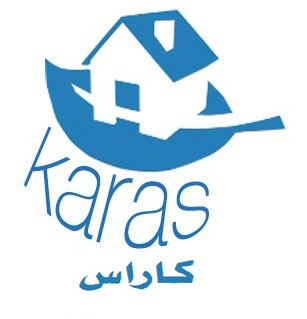 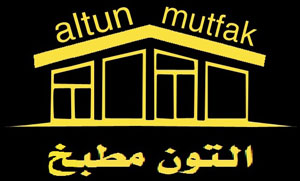 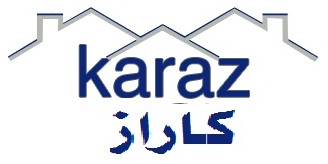 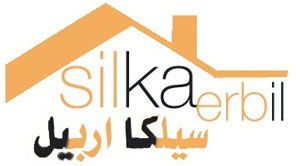 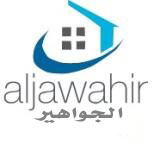 AVESTA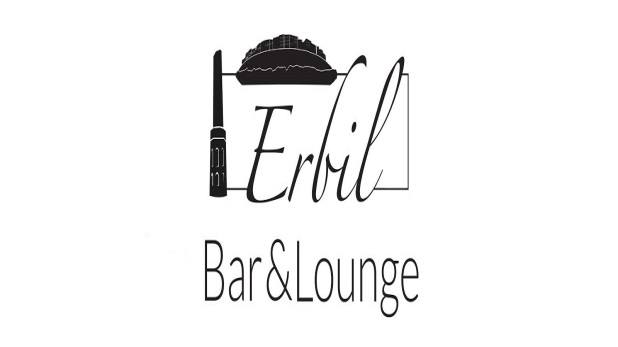 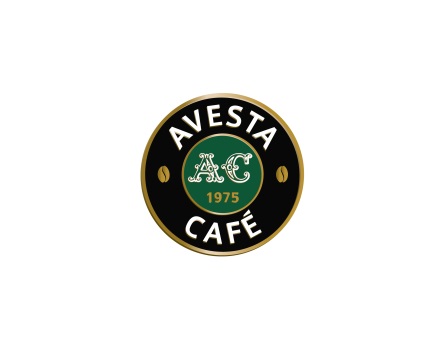 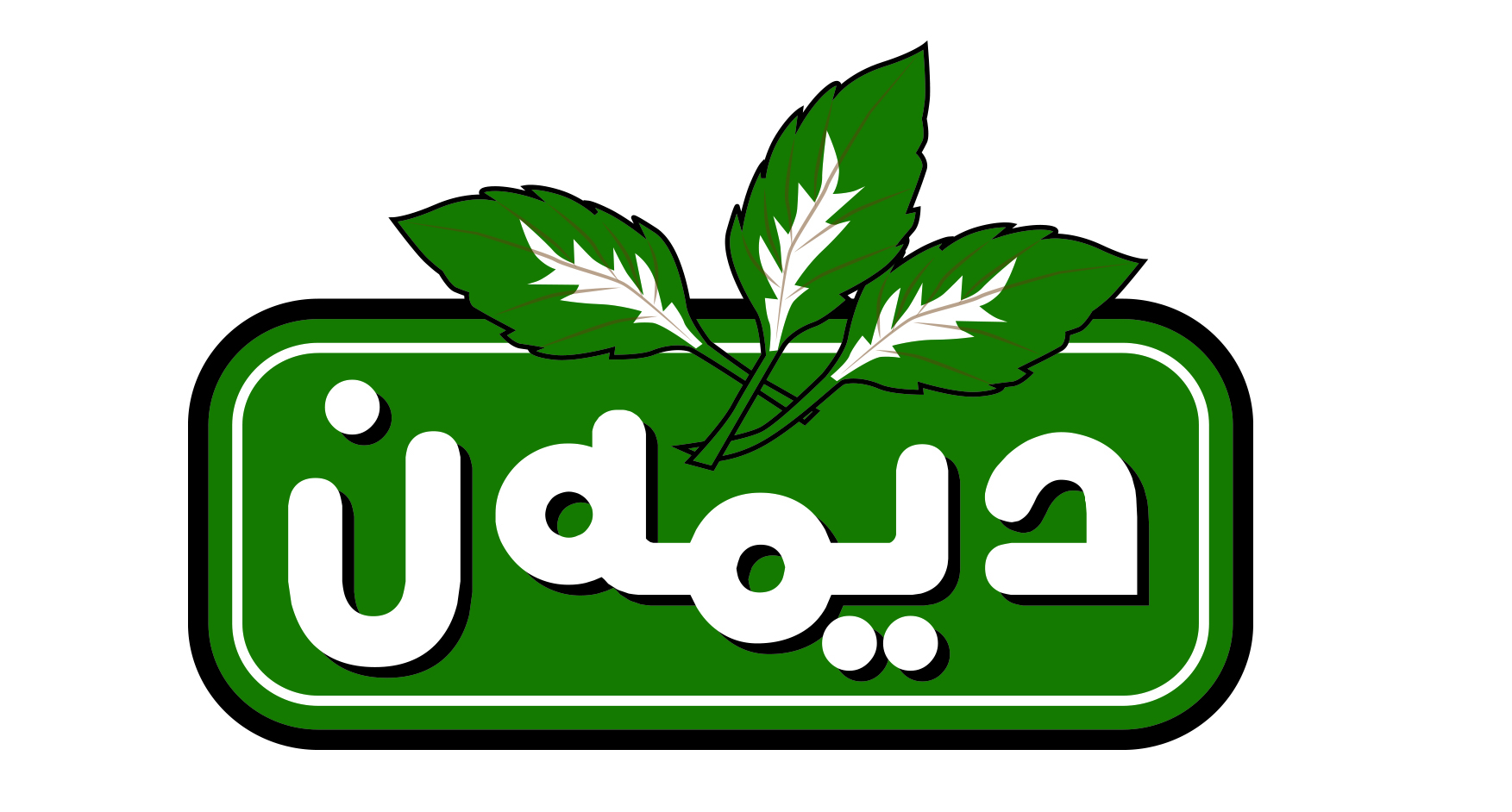 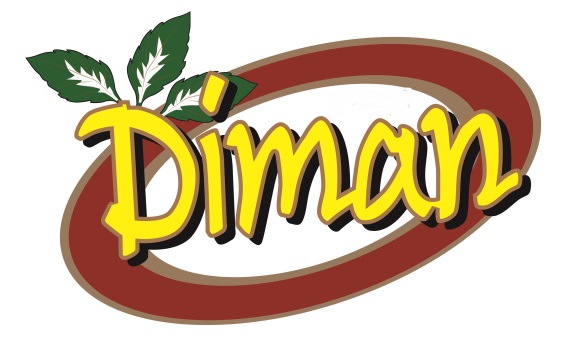 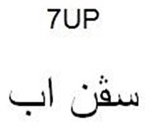 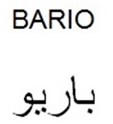 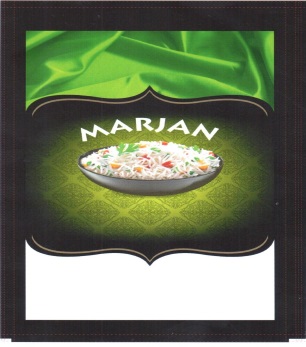 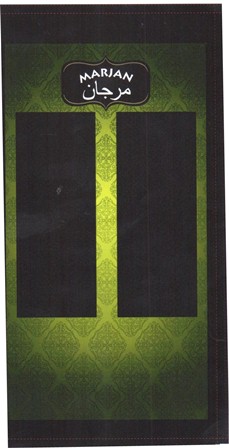 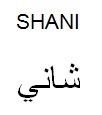 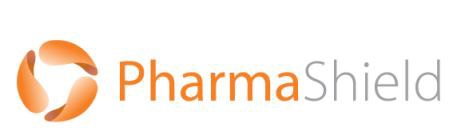 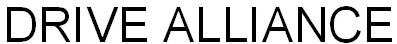 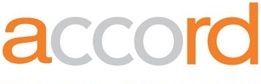 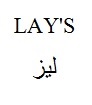 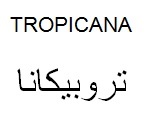 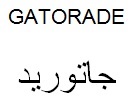 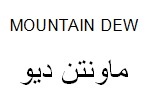 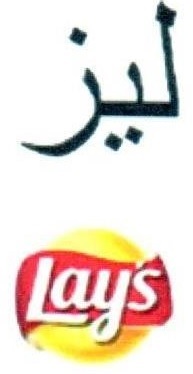 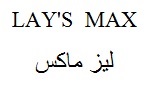 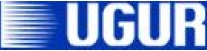 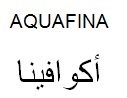 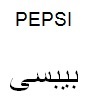 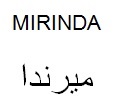 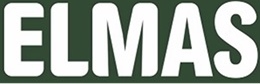 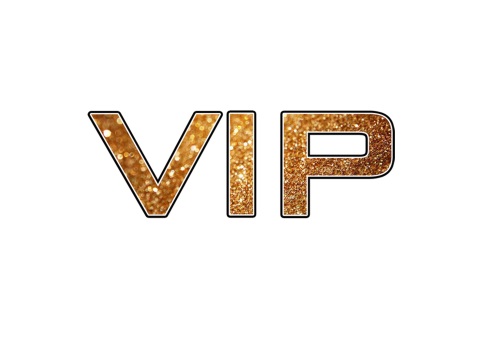 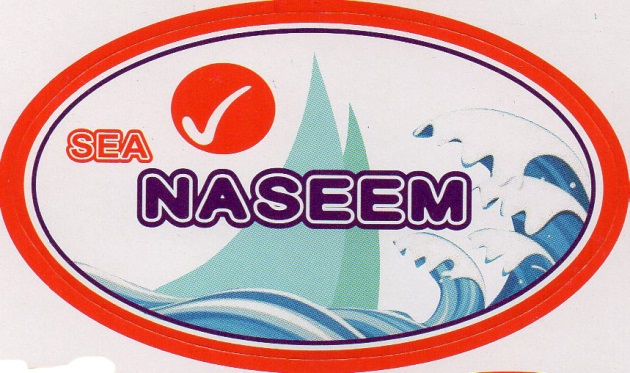 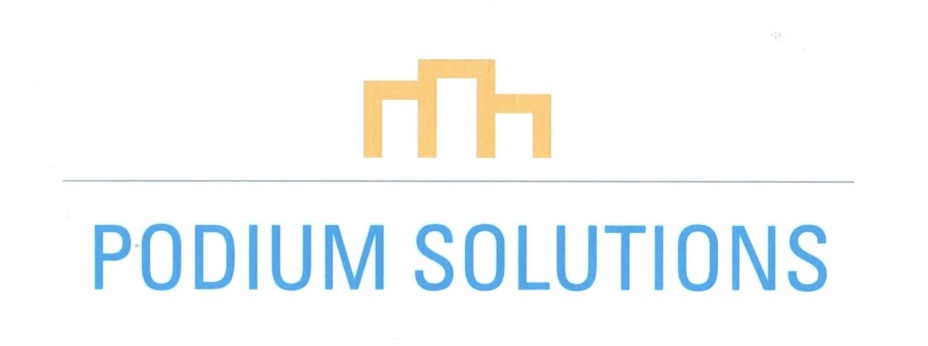 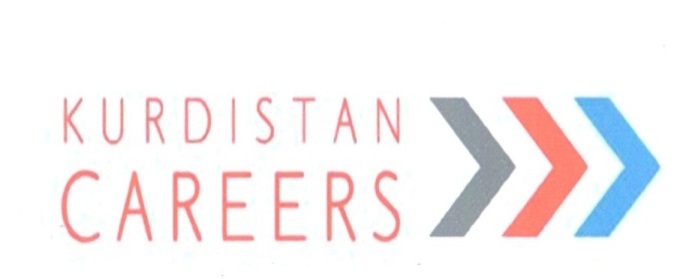 كونكورد Concord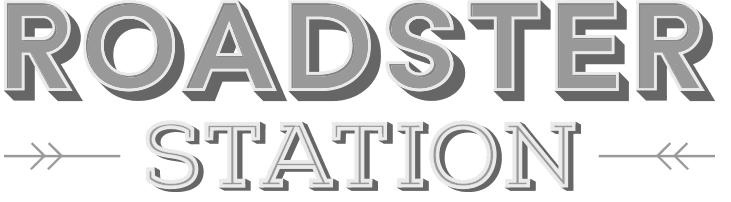 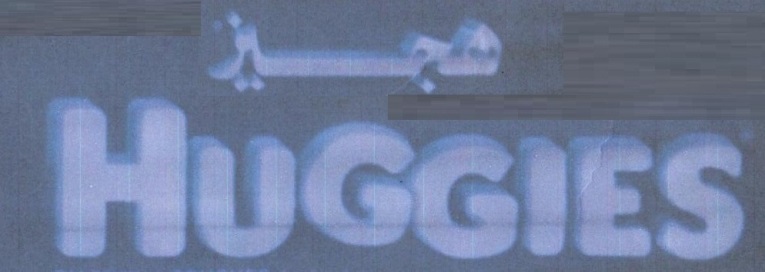 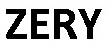 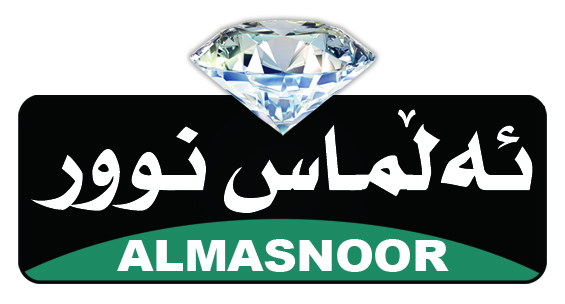 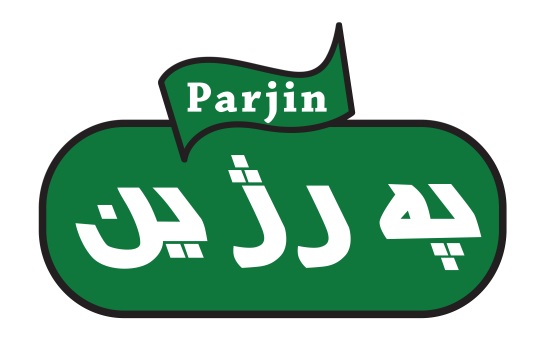 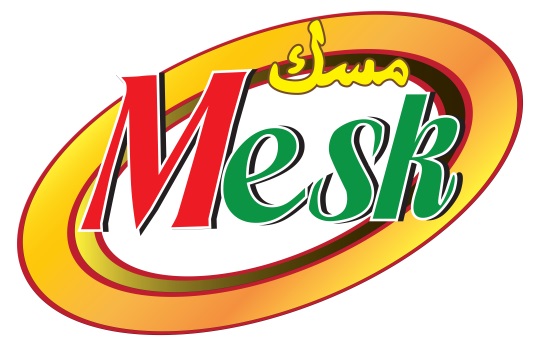 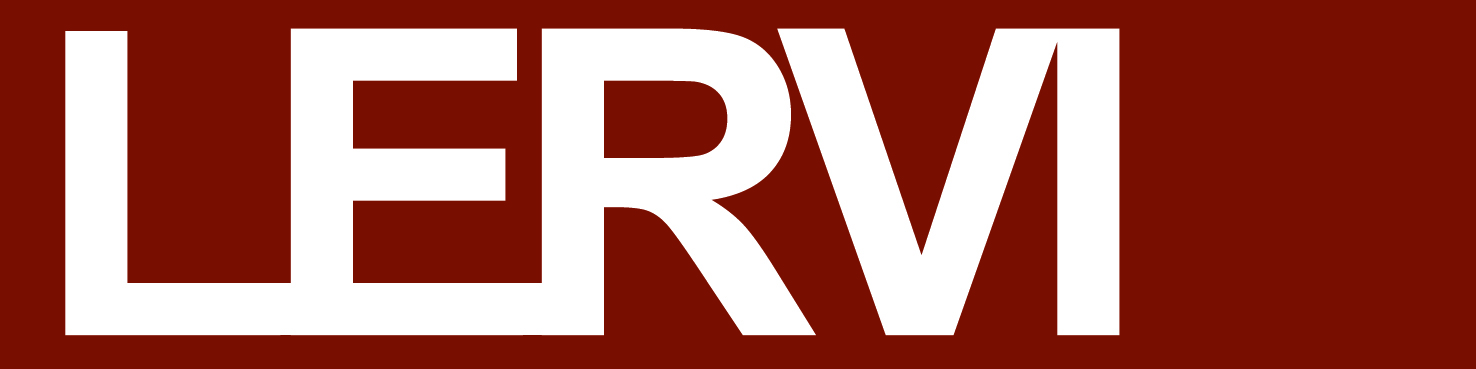 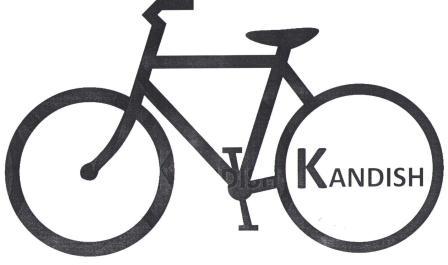 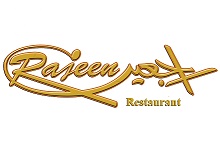 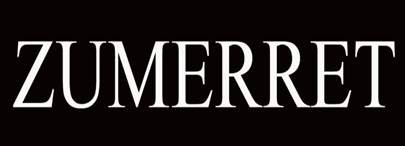 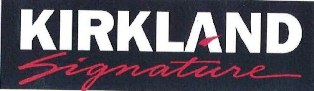 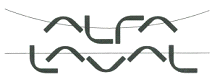 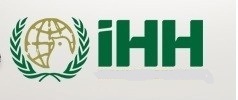 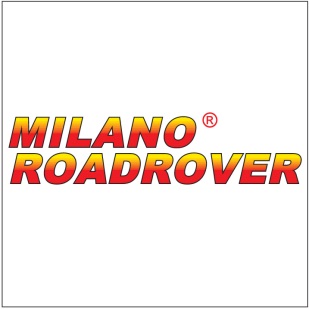 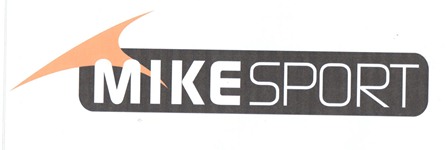 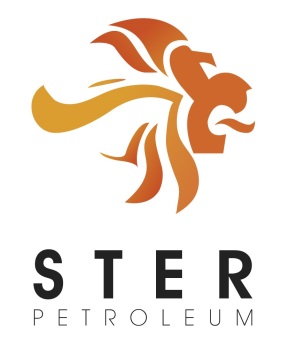 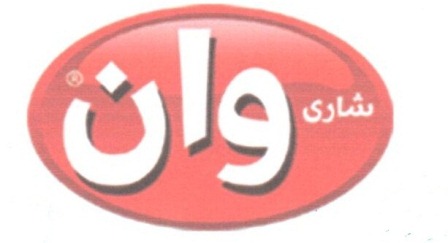 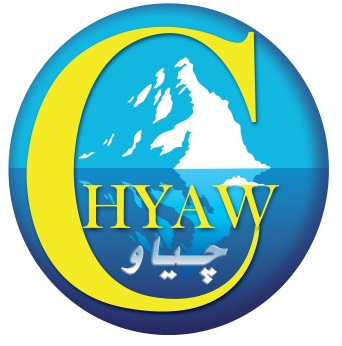 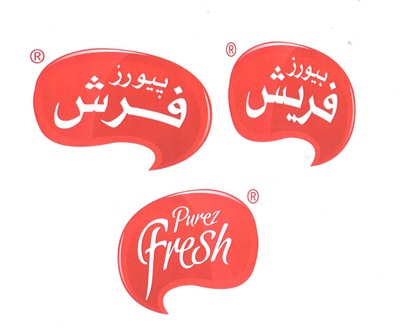 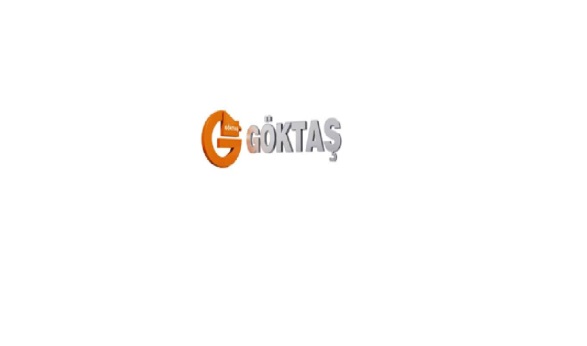 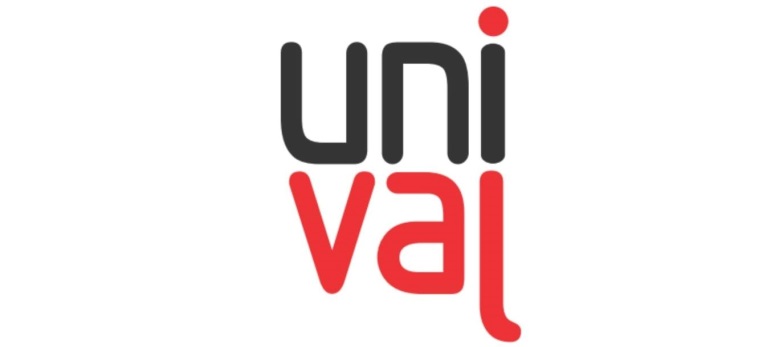 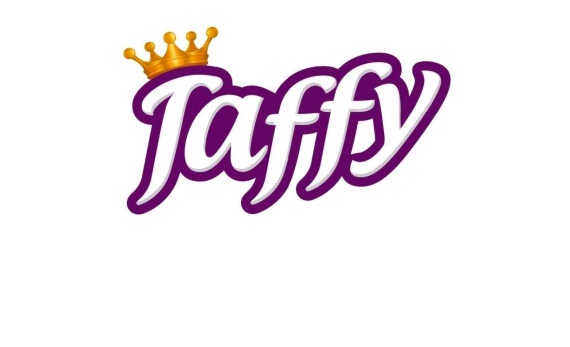 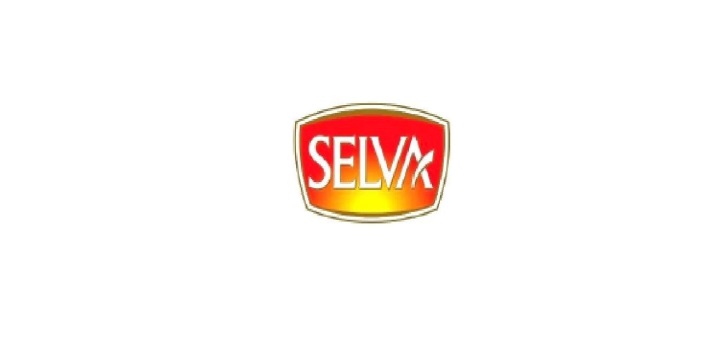 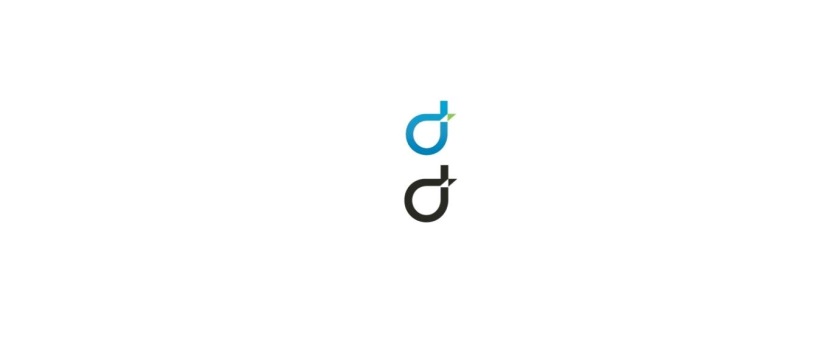 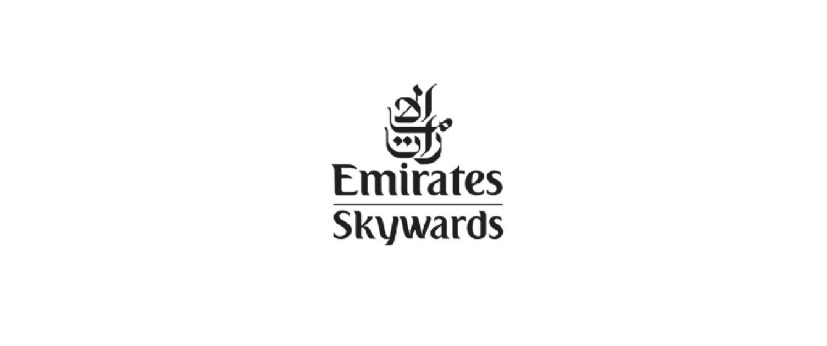 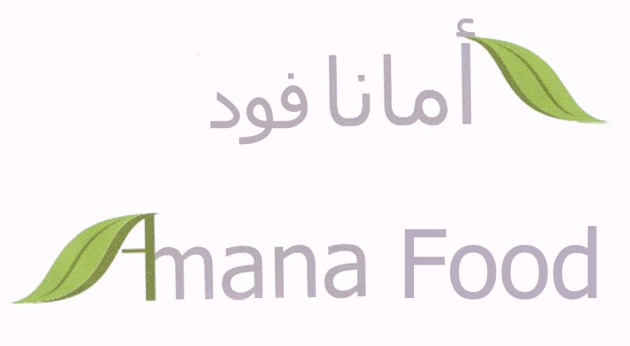 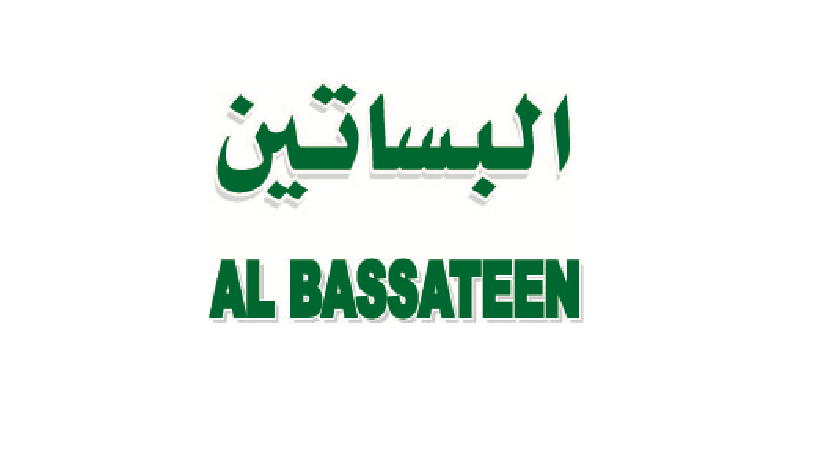 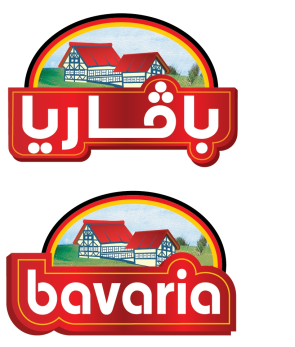 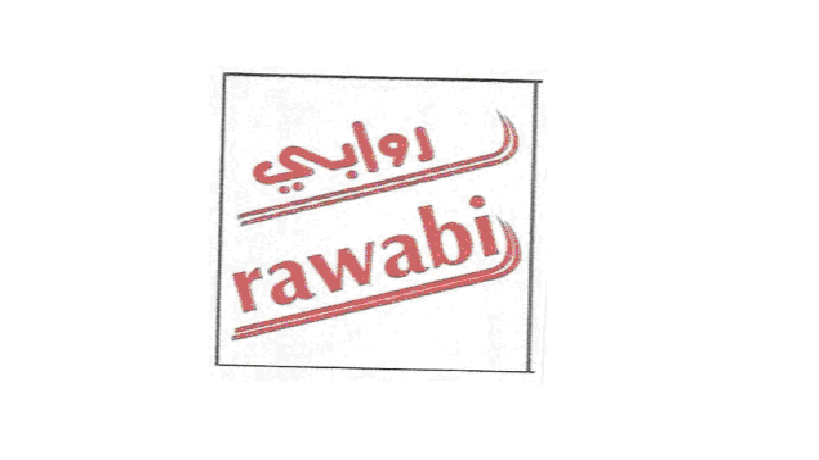 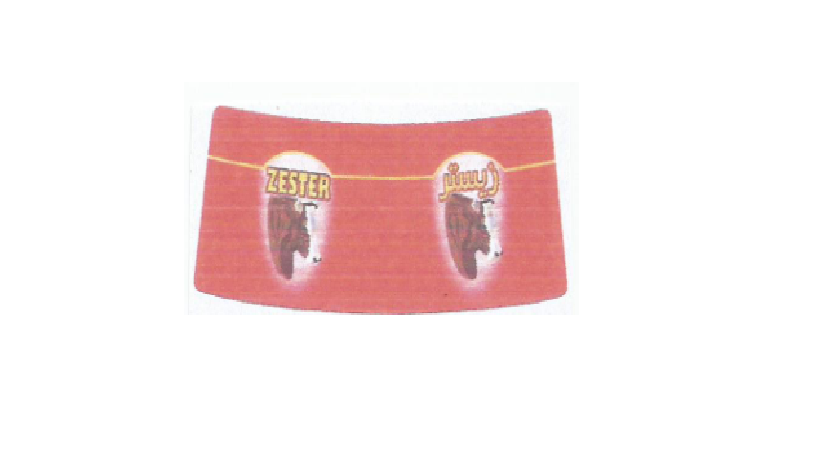 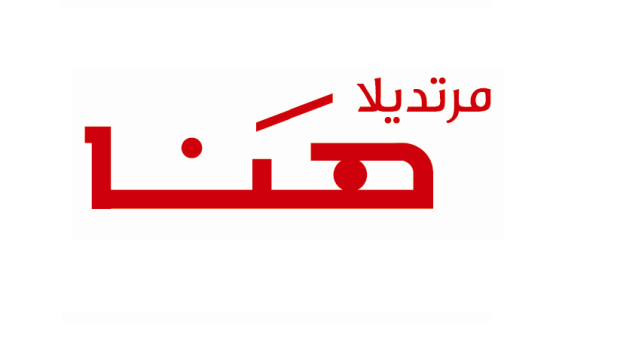 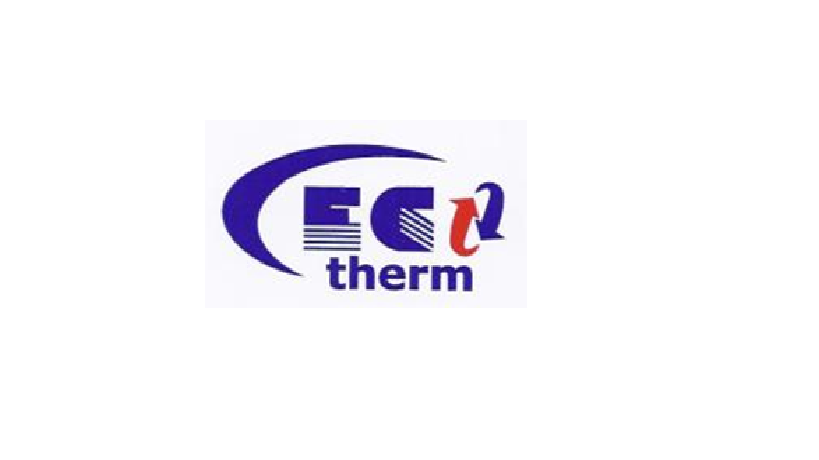 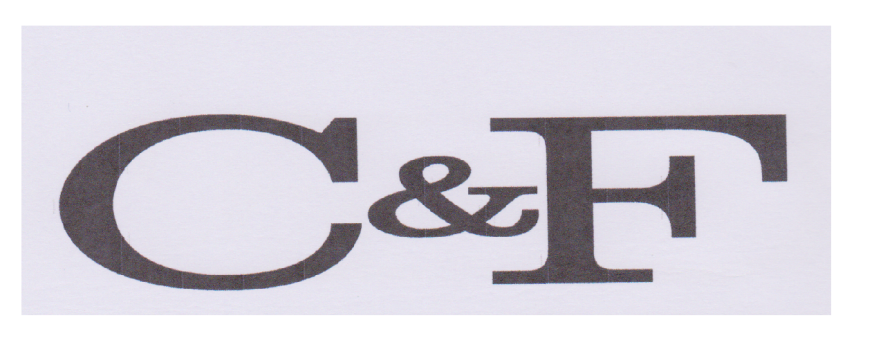 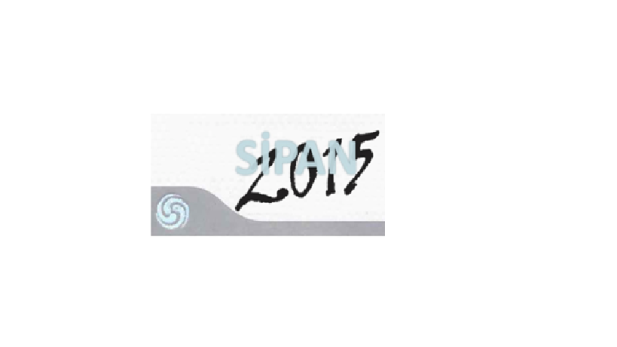 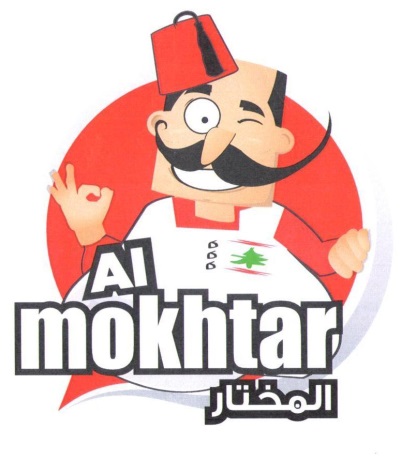 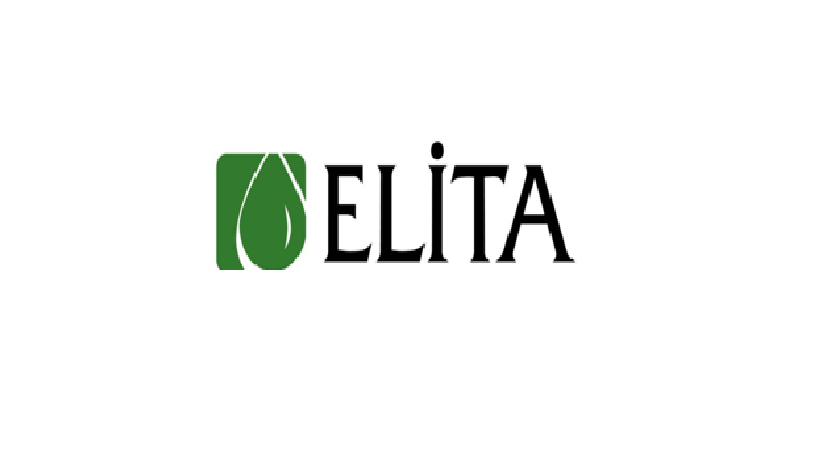 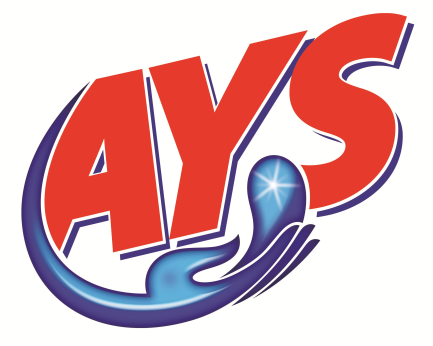 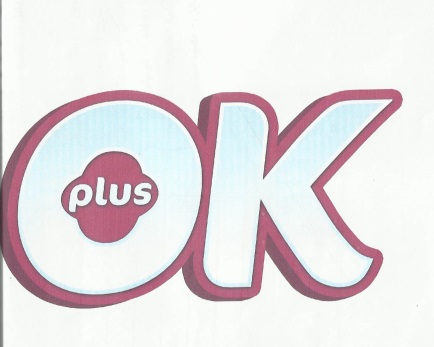 كوباني KOBANI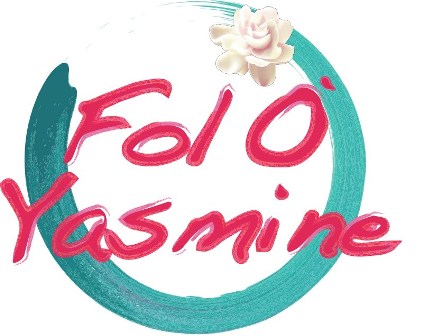 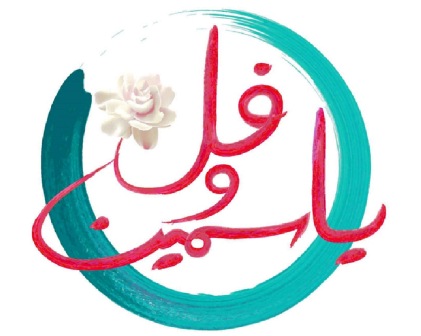 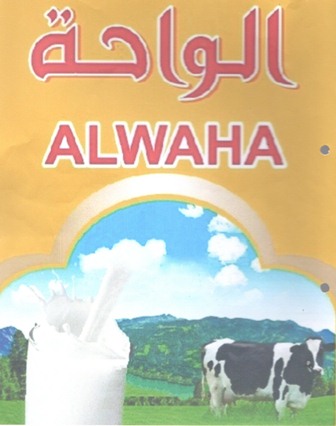 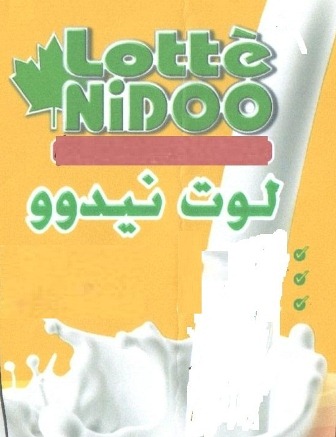 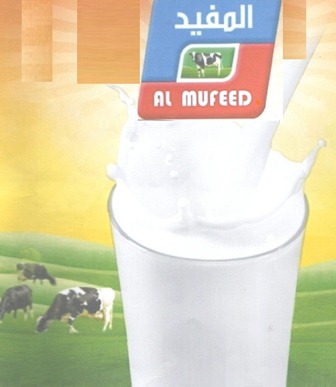 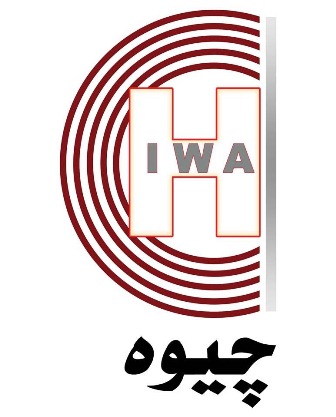 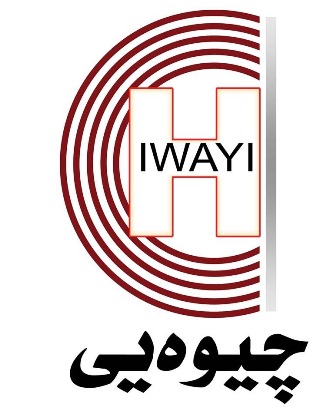 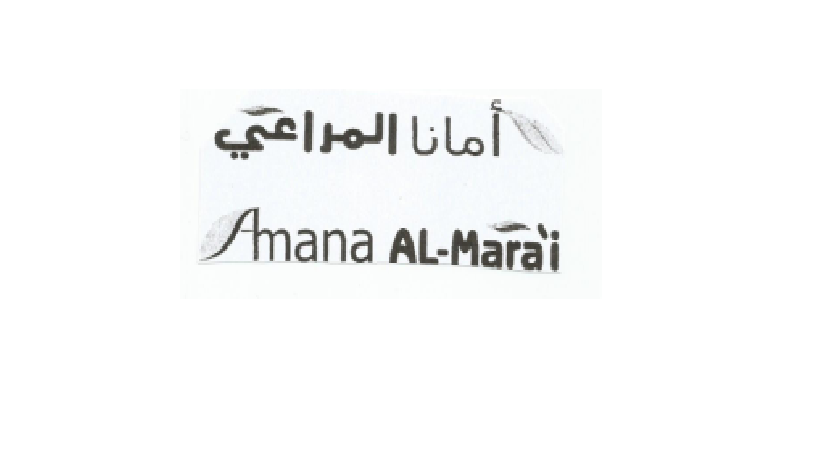 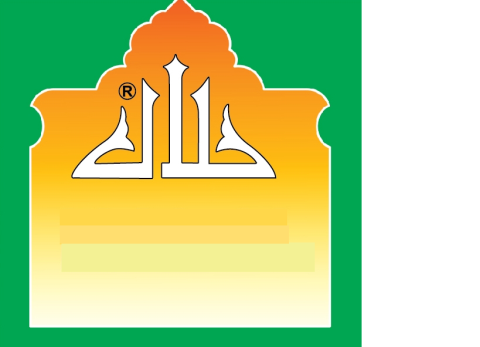 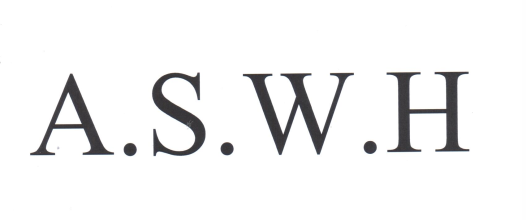 